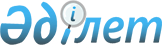 Кербұлақ ауданының 2011-2013 жылдарға арналған аудандық бюджеті туралы
					
			Күшін жойған
			
			
		
					Алматы облысы Кербұлақ аудандық мәслихатының 2010 жылғы 24 желтоқсандағы N 36-276 шешімі. Алматы облысының Әділет департаменті Кербұлақ ауданының Әділет басқармасында 2010 жылы 31 желтоқсанда 2-13-131 тіркелді. Күші жойылды - Алматы облысы Кербұлақ аудандық мәслихатының 2011 жылғы 20 желтоқсандағы N 48-360 шешімімен      Ескерту. Күші жойылды - Алматы облысы Кербұлақ аудандық мәслихатының 2011.12.20 N 48-360 Шешімімен      РҚАО ескертпесі.

      Мәтінде авторлық орфография және пунктуация сақталған.      Ескерту. Атауына өзгерту енгізілді - Алматы облысы Кербұлақ аудандық мәслихатының 2011.04.14 N 40-310 (2011 жылдың 1 қаңтарынан бастап қолданысқа енгізіледі) Шешімімен.       

Қазақстан Республикасының Бюджеттік Кодексінің 9-бабына, Қазақстан Республикасының "Қазақстан Республикасындағы жергілікті мемлекеттік басқару және өзін-өзі басқару туралы" Заңының 6-бабы 1-тармағының 1)-тармақшасына сәйкес Кербұлақ аудандық мәслихаты ШЕШІМ ҚАБЫЛДАДЫ:



      1. 2011 жылға арналған аудандық бюджет тиесінше 1, 2 және 3-қосымшаға сәйкес және төмендегі көлемде бекітілсін:



      1) Кірістер - 3893547 мың теңге, оның ішінде:

      салықтық түсімдер бойынша - 104133 мың теңге;

      салықтық емес түсімдер бойынша - 2545 мың теңге;

      негізгі капиталды сатудан түсетін түсімдер бойынша - 7894 мың теңге;

      трансферттердің түсімдері бойынша - 4027677 мың теңге, оның ішінде:

      ағымдағы нысаналы трансферттер бойынша - 563572 мың теңге;

      нысаналы даму трансферттер бойынша -753490 мың теңге;

      Тұрғын үй салуға (ОБ) – 13677 мың теңге;

      білім беруге – 317997 мың теңге;

      инженерлік-коммуникациялық жүйесіне - 25611 мың теңге;

      сумен қамтамасыз ету объектілерін дамытуға(ОБ) -379427 мың теңге;

      жануарлардың энзоотиялық аурулары бойынша іс-шаралар-4690 мың теңге;

      Тұрғын үй көмегін беруге - 19024 мың теңге;

      әлеуметтік көмекке (облыстық грант)– 5147 мың теңге;

      Салық салу мақсатында мүлікті бағалау-513 мың теңге;

      Тұрғын үй салуға (РБ) – 45890 мың теңге;

      сумен қамтамасыз ету объектілерін дамытуға(РБ) -111383 мың теңге:

      ауылдық елді мекендердегі әлеуметтік сала мамандарын әлеуметтік қолдау шараларын іске асыруға арналған – 5855 мың теңге;

      эпизоотияға қарсы шараларды жүргізуге – 51969 мың теңге:

      жастар тәжірибесі бағдарламаларын кеңейтуге – 2028 мың теңге;

      субвенциялар – 2710615 мың теңге.



      2) шығындар – 4185048 мың теңге;



      3) таза бюджеттік кредиттеу - 39113 мың теңге;



      4) қаржы активтерімен операциялар бойынша сальдо - 0 мың теңге;



      5) қарыздар түсімі - 781 мың теңге.

      Ескерту. 1-тармаққа өзгерту енгізілді - Алматы облысы Кербұлақ аудандық мәслихатының 2011.02.17 N 39-292 (2011 жылдың 1 қаңтарынан бастап қолданысқа енгізіледі); 2011.03.25 N 40-296 (2011 жылдың 1 қаңтарынан бастап қолданысқа енгізіледі); 2011.04.14 N 40-310 (2011 жылдың 1 қаңтарынан бастап қолданысқа енгізіледі); 2011.07.18 N 42-321 (2011 жылдың 1 қаңтарынан бастап қолданысқа енгізіледі);  2011.10.21 N 45-335(2011 жылдың 1 қаңтарынан бастап қолданысқа енгізіледі); 2011.11.11 N 46-346 (2011 жылдың 1 қаңтарынан бастап қолданысқа енгізіледі) Шешімдерімен.



      2. "Мүлікке салынатын салықтар", "Жер салығы", "Бірыңғай жер салығы", "Көлік құралдарына салынатын салық", "Акциздер", "Жер учаскелерін пайдаланғаны үшін төлем", "Мемлекеттік баж", "Мемлекет меншігіндегі мүлікті жалға беруден түсетін кірістер", "Жергілікті мемлекеттік органдар салатын әкімшілік айыппұлдар, өсімпұлдар, санкциялар", "Жер учаскелерін сатудан түсетін түсімдер" кодтары бойынша түсімдер бірыңғай бюджеттік жіктеу кірістерінің жіктелуі аудандық бюджетке 100 % – мөлшерде түсетіні белгіленсін.



      3. 2011 жылға арналған аудандық бюджетті ұстауға қаржы қарастырылсын, оның ішінде:

      Жалпы сипаттағы мемлекеттік қызмет көрсетуге - 228903 мың теңге;

      Қорғанысқа - 28287 мың теңге;

      Қоғамдық тәртіп, қауіпсіздік, құқықтық, сот, қылмыстық-атқару қызметіне - 0 мың теңге;

      Білім беру - 2683882 мың теңге, соның ішінде жалпы білім беруге – 2136841 мың теңге;

      Әлеуметтік көмек және әлеуметтік қамсыздандыруға - 162571 мың теңге;

      Тұрғын үй - коммуналдық шаруашылығына - 739976 мың теңге;

      мәдениет, спорт, туризм және ақпараттық кеңістігіне - 86173 мың теңге;

      Ауыл, су, орман, балық шаруашылығы, ерекше қорғалатын табиғи аумақтар, қоршаған ортаны және жануарлар дүниесін қорғау, жер қатынастары - 123978 мың теңге;

      Өнеркәсіп, сәулет, қала құрылысы және құрылыс қызметіне - 8544 мың теңге;

      Көлік және коммуникация - 70640 мың теңге;

      Басқалар функционалдық тобына - 48882 мың теңге;

      Таза бюджеттік кредиттеу – 38278 мың теңге;

      Қарызды өтеу бойынша - 783 мың теңге.

      Ескерту. 3-тармаққа өзгерту енгізілді - Алматы облысы Кербұлақ аудандық мәслихатының 2011.02.17 N 39-292 (2011 жылдың 1 қаңтарынан бастап қолданысқа енгізіледі); 2011.03.25 N 40-296 (2011 жылдың 1 қаңтарынан бастап қолданысқа енгізіледі); 2011.04.14 N 40-310 (2011 жылдың 1 қаңтарынан бастап қолданысқа енгізіледі); 2011.07.18 N 42-321 (2011 жылдың 1 қаңтарынан бастап қолданысқа енгізіледі);  2011.10.21 N 45-335(2011 жылдың 1 қаңтарынан бастап қолданысқа енгізіледі); 2011.11.11 N 46-346 (2011 жылдың 1 қаңтарынан бастап қолданысқа енгізіледі) Шешімдерімен.



      4. Қазақстан Республикасында 2011 жылдарға арналған білім беруді дамытудың мемлекеттік бағдарламасын іске асыру үшін, аудандық бюджетте 4-қосымшаға сәйкес, аудан бюджетіне республикалық бюджет қаражаты есебінен 108997 мың теңге және облыстық бюджет қаражаты есебінен 209000 мың теңге сомасында ағымдағы нысаналы трансферттер ескерілсін, оның ішінде:

      мемлекеттік бастауыш, негізгі орта және жалпы орта білім беру мекемелерінде лингофон және мультимедия кабинеттерін құруға – 22164 мың теңге;

      мемлекеттік бастауыш, негізгі орта және жалпы орта білім беру мекемелеріндегі физика, химия, биология кабинеттерін оқу құралдарымен жабдықтауға – 16388 мың теңге;

      жетім баланы және ата-аналарының қамқорынсыз қалған баланы күтіп ұстауға асыраушыларына ай сайынғы ақшалай қаражат төлемдеріне – 17086 мың теңге;

      Үйде оқылатын мүгедек балаларды жабдықпен, бағдарламалық қамтыммен қамтамасыз ету үшін – 3671 мың теңге;

      Мектеп жасына дейін білім беру мекемелеріне - 49688 мың теңге;



      5. 2011 жылға арналған аудандық бюджетте 5-қосымшаға сәйкес, аудан бюджетіне ағымдағы нысаналы трансферттер ескерілсін:

      Жастар тәжірибесіне – 2028 мың теңге;

      Тұрғын үй көмегіне – 19024 мың теңге;

      Облыс әкімінің грантына – 5147 мың теңге.



      6. 2011 жылға арналған аудандық бюджетте жастар тәжірибесі 2020 "Жол карта" бағдарламаларын кеңейту және әлеуметтік жұмыс орындарын құру үшін республикалық бюджет қаражаты есебінен -2028 мың теңге сомасында ағымдағы нысаналы трансферттер, жергілікті бюджетінен 1560 мың теңге сомасы ескерілсін.



      7. 2011 жылға арналған аудандық бюджетте елді мекендер саласының мамандарын әлеуметтік қолдау шараларын іске асыру үшін республикалық бюджет қаражаты есебінен, аудан бюджетіне 5855 мың теңге сомасында ағымдағы нысаналы трансферттер ескерілсін.



      8. 2011 жылға арналған аудандық бюджетте эпизоотияға қарсы шараларды жүргізу үшін республикалық бюджет қаражаты есебінен, аудан бюджетіне 75856 мың теңге сомасында ағымдағы нысаналы трансферттер ескерілсін.



      9. 2011 жылға арналған аудандық елді мекендердің әлеуметтік саласының мамандарын әлеуметтік қолдау шараларын іске асыру үшін аудан бюджетіне 38278 мың теңге сомасында кредит ескерілсін.



      10. 2011 жылға арналған аудандық бюджетте Қазақстан Республикасында 2011 жылдарға арналған тұрғын үй құрылысын дамытудың Мемлекеттік бағдарламасын жүзеге асыруға аудан бюджетіне нысаналы даму трансферттері көзделсін;

      инженерлік-коммуникациялық инфрақұрылымын дамытуға және жайғастыруға 25611 мың теңге сомасында;

      мемлекеттік коммуналдық тұрғын үй қоры тұрғын үйлерінің құрылысына республикалық бюджеттен 45890 мың теңге, облыстық бюджеттен 13677 мың теңге сомасында.



      11. 2011 жылға арналған аудандық бюджетте білім беру объектілерінің құрылысына, аудан бюджетіне 209000 мың теңге сомасында нысаналы даму трансферттер ескерілсін.



      12. 2011 жылға арналған аудандық бюджетте елді мекендерді ауыз сумен жабдықтау объектілерін салу және жаңғыртуға, аудан бюджетіне республикалық бюджеттен 111383 мың теңге, облыстық бюджеттен 379427 мың теңге сомасында нысаналы даму трансферттер ескерілсін.



      13. 2011 жылға арналған аудандық бюджетте автокөлік жолдарының қызмет атқаруын қамтамасыз етуге және көліктік инфрақұрылымды дамытуға 70643 мың теңге қарастырылсын.



      14. 2011 жылға арналған аудандық бюджетте аудан әкімдігі қаулысымен анықталатын, аудандық жергілікті атқарушы органының резервiне 1881 мың теңге сомасы белгіленсін.



      15. 2011 жылға арналған аудан бюджетін дамытудың жергілікті бюджеттік бағдарламаларының тізімі 6-қосымшаға сәйкес, бюджеттік инвестициялық жобаларды (бағдарламаларды) жүзеге асыруға бағытталған бюджеттік бағдарламаларға бөлінген бюджеттік даму бағдарламаларын бөлумен бекітілсін.



      16. 2011 жылға арналған аудандық бюджетті атқару (процесінде секвестрлеуге) барысында қысқартуға жатпайтын жергілікті бюджеттік бағдарламалар тізбесі 7-қосымшаға сәйкес бекітілсін.



      17. Ауыл әкімдері, аудан бойынша салық басқармасы аудан бюджетінің салық төлемдері бойынша болжам көрсеткіштерінің толық және сапалы орындалуын, барлық деңгейдегі бюджеттердің алдында шаруашылық субъектілердің уақытында төленбеген салықтарының көлемін азайту және қосымша кіріс көздерін қарастыруды қамтамасыз етсін.



      18. Осы шешім 2011 жылғы 1 қаңтардан бастап қолданысқа енеді.      Аудандық мәслихатының

      сессия төрағасы                            Марат Төреханұлы Жанғазиев      Аудандық мәслихатының

      хатшысы                                    Есенбай Әбдірахманұлы Сұраншынов      КЕЛІСІЛДІ:      Кербұлақ ауданының экономика,

      бюджеттік жоспарлау және

      кәсіпкерлік бөлімінің бастығы              Шалқыбай Молдахметұлы Төлегенов

      24 желтоқсан 2010 жыл

Кербұлақ аудандық мәслихатының

2010 жылғы 24 желтоқсанындағы

"Кербұлақ ауданының 2011

жылдарға арналған аудандық

бюджеті туралы" N 36-276

шешімімен бекітілген

1-қосымша 

Кербұлақ ауданының 2011 жылға арналған аудандық бюджеті      Ескерту. 1-қосымша жаңа редакцияда - Алматы облысы Кербұлақ аудандық мәслихатының 2011.11.11 N 46-346 (2011 жылдың 1 қаңтарынан бастап қолданысқа енгізіледі) Шешімімен.

Кербұлақ аудандық мәслихатының

2010 жылғы 24 желтоқсанындағы

"Кербұлақ ауданының 2011-2013

жылдарға арналған аудандық

бюджеті туралы" N 36-276

шешімімен бекітілген

2-қосымша 

Кербұлақ ауданының 2012 жылға арналған аудандық бюджеті      Ескерту. 2-қосымшамен толықтырылды - Алматы облысы Кербұлақ аудандық мәслихатының 2011.04.14 N 40-310 (2011 жылдың 1 қаңтарынан бастап қолданысқа енгізіледі) Шешімімен.

Кербұлақ аудандық мәслихатының

2010 жылғы 24 желтоқсанындағы

"Кербұлақ ауданының 2011-2013

жылдарға арналған аудандық

бюджеті туралы" N 36-276

шешімімен бекітілген

3-қосымша 

Кербұлақ ауданының 2013 жылға арналған аудандық бюджеті      Ескерту. 3-қосымшамен толықтырылды - Алматы облысы Кербұлақ аудандық мәслихатының 2011.04.14 N 40-310 (2011 жылдың 1 қаңтарынан бастап қолданысқа енгізіледі) Шешімімен.

Кербұлақ аудандық мәслихатының

2010 жылғы 24 желтоқсанындағы

"Кербұлақ ауданының 2011

жылдарға арналған аудандық

бюджеті туралы" N 36-276

шешімімен бекітілген

4-қосымша 

Қазақстан Республикасында білім беруді дамытудың 2011 жылдарға

мемлекеттік бағдарламасын іске асыруға берілетін нысаналы

трансферттердің сомасы

Кербұлақ аудандық мәслихатының

2010 жылғы 24 желтоқсанындағы

"Кербұлақ ауданының 2011

жылдарға арналған аудандық

бюджеті туралы" N 36-276

шешімімен бекітілген

5-қосымша 

Халыққа әлеуметтік көмек көрсетуге аудан бюджеттеріне берілетін

нысаналы ағымдағы трансферттердің сомасы

Кербұлақ аудандық мәслихатының

2010 жылғы 24 желтоқсанындағы

"Кербұлақ ауданының 2011

жылдарға арналған аудандық

бюджеті туралы" N 36-276

шешімімен бекітілген

6-қосымша 

2011 жылдарға арналған аудан бюджетін дамытудың жергілікті

бюджеттік инвестициялық жобаларды

Кербұлақ аудандық мәслихатының

2010 жылғы 24 желтоқсанындағы

"Кербұлақ ауданының 2011

жылдарға арналған аудандық

бюджеті туралы" N 36-276

шешімімен бекітілген

7-қосымша 

2011 жылдарға арналған аудандық бюджеттің атқарылуы барысында

қысқартуға жатпайтын жергілікті бюджеттік бағдарламалардың

тізбесі
					© 2012. Қазақстан Республикасы Әділет министрлігінің «Қазақстан Республикасының Заңнама және құқықтық ақпарат институты» ШЖҚ РМК
				СанатыСанатыСанатыСанатыСанатыСомасы

(мың

тенге)СыныбыСыныбыСыныбыСыныбыСомасы

(мың

тенге)Iшкi сыныбыIшкi сыныбыIшкi сыныбыСомасы

(мың

тенге)ЕрекшелiгiЕрекшелiгiСомасы

(мың

тенге)АТАУЫСомасы

(мың

тенге)1234561. Кірістер41422491Салықтық түсімдер10413304Меншiкке салынатын салықтар914931Мүлiкке салынатын салықтар3915901Заңды тұлғалардың және жеке

кәсіпкерлердің мүлкіне салынатын салық3732902Жеке тұлғалардың мүлкiне салынатын салық18303Жер салығы838401Ауыл шаруашылығы мақсатындағы жерлерге

жеке тұлғалардан алынатын жер салығы124002Елдi мекендер жерлерiне жеке тұлғалардан

алынатын жер салығы330003Өнеркәсіп, көлік, байланыс, қорғаныс

жеріне және ауыл шаруашылығына арналмаған

өзге де жерге салынатын жер салығы142807Ауыл шаруашылығы мақсатындағы жерлерге

заңды тұлғалардан, жеке кәсіпкерлерден,

жеке нотариустар мен адвокаттардан

алынатын жер салығы7108Елді мекендер жерлеріне заңды тұлғалардан,

жеке кәсіпкерлерден, жеке нотариустар мен

адвокаттардан алынатын жер салығы23454Көлiк құралдарына салынатын салық3955001Заңды тұлғалардың көлiк құралдарына

салынатын салық315002Жеке тұлғалардың көлiк құралдарына

салынатын салық364005Бірыңғай жер салығы440001Бірыңғай жер салығы440005Тауарларға, жұмыстарға және қызметтерге

салынатын iшкi салықтар89422Акциздер397096Заңды және жеке тұлғалар бөлшек саудада

өткізетін, сондай-ақ өзінің өндірістік

мұқтаждарына пайдаланылатын бензин

(авиациялықты қоспағанда)338897Заңды және жеке тұлғаларға бөлшек

саудада өткізетін, сондай-ақ өз

өндірістік мұқтаждарына пайдаланылатын

дизель отыны5823Табиғи және басқа ресурстарды пайдалануы

үшін түсетін түсімдер80015Жер учаскелерін сатудан түсетін түсімдер8004Кәсiпкерлiк және кәсiби қызметтi

жүргiзгенi үшiн алынатын алымдар395701Жеке кәсіпкерлерді мемлекеттік тіркегені

үшін алынатын алым26002Жекелеген қызмет түрлерiмен айналысу

құқығы үшiн алынатын лицензиялық алым84603Заңды тұлғаларды мемлекеттiк тiркегенi

және филиалдар мен өкілеттіктерді есептік

тіркегені, сондай - ақ оларды қайта

тіркегені үшiн алым9705Жылжымалы мүлікті кепілдікке салуды

мемлекеттік тіркегені және кеменің

немесе жасалып жатқан кеменің ипотекасы

үшін алынатын алым12914Көлік құралдарын мемлекеттік тіркегені,

сондай-ақ оларды қайта тіркегені үшін

алым17818Жылжымайтын мүлікке және олармен мәміле

жасау құқығын мемлекеттік тіркегені үшін

алым235020Жергілікті маңызы бар және елді

мекендердегі жалпы пайдаланудағы

автомобиль жолдарының бөлу жолағында

сыртқы (көрнекі) жарнамаларды

орналастырғаны үшін алынатын төлем975Ойын бизнесіне салық21502Тіркелген салық21508Заңдық мәнді іс-әрекеттерді жасағаны және

(немесе) оған уәкілеттігі бар мемлекеттік

органдар немесе лауазымды адамдар құжаттар

бергені үшін алатын міндетті төлемдер36981Мемлекеттік баж369802Мемлекеттік мекемелерге сотқа берілетін

талап арыздарынан, алынатын мемлекеттік

бажды қоспағанда, мемлекеттік баж сотқа

беретін талап арыздардан, ерекше талап

ету істері арыздарынан, ерекше

жүргізілетін істер бойынша арыздардан

(шағымдардан), сот бұйрығын шығару туралы

өтініштерден, атқару парағының дубликатын

беру туралы шағымдардан, аралық (төрелік)

соттардың және шетелдік соттардың

шешімдерін мәжбүрлеп орындауға атқару

парағын беру туралы шағымдардың, сот

актлерінің атқару парағының және өзге

де құжаттардың көшірмелерін қайта беру

туралы шағымдардан алынады106004Азаматтық хал актiлерiн тiркегенi үшiн,

сондай-ақ азаматтарға азаматтық хал

актiлерiн тiркеу туралы куәлiктердi

және азаматтық хал актiлерi жазбаларын

өзгертуге, толықтыруға және қалпына

келтiруге байланысты куәлiктердi

қайтадан бергенi үшiн мемлекеттік баж153805Шет елге баруға және Қазақстан

Республикасына басқа мемлекеттерден

адамдарды шақыруға құқық беретін

құжаттарды рәсімдегені үшін, сондай-ақ

осы құжаттарға өзгерістер енгізгені

үшін мемлекеттік баж4006Шетелдіктердің паспорттарына немесе

оларды ауыстыратын құжаттарына Қазақстан

Республикасынан кету және Қазақстан

Республикасына келу құқығына виза

бергені үшін алынатын мемлекеттік баж307Қазақстан Республикасы азаматтығын алу,

Қазақстан Республикасы азаматтығын

қалпына келтіру және Қазақстан

Республикасы азаматтығын тоқтату

туралы құжаттарды рәсімдегені үшін

мемлекеттік баж1208Тұрғылықты жерін тіркегені үшін

мемлекеттік баж84010Жеке және заңды тұлғалар азаматтық,

қызметтік қарудың (аңшылық суық қаруды,

белгі беретін қаруды, ұңғысыз атыс қаруын,

механикалық шашыратқыштарды, көзден жас

ағызатын немесе тітіркендіретін заттар

толтырылған аэрозольді және басқа

құрылғыларды, үрлемелі қуаты 7,5 Дж-дан

аспайтын пневматикалық қаруды қоспағанда

және калибрі 4,5 миллиметрге дейнгілерін

қоса алғанда) әрбір бірлігін тіркегені

және қайта тіркегені үшін алынатын

мемлекеттік баж2612Қаруды және оның оқтарын сақтауға немесе

сақтау мен алып жүруге тасымалдауға,

Қазақстан Республикасының аумағына

әкелуге және Қазақстан Республикасынан

әкетуге рұқсат бергені үшін алынатын

мемлекеттік баж1792Салықтық емес түсiмдер254501Мемлекет меншігінен түсетін кірістер6275Мемлекет меншігіндегі мүлікті жалға

беруден түсетін кірістер62704Коммуналдық меншіктегі мүлікті жалдаудан

түсетін кірістер54705Коммуналдық меншіктегі тұрғын үй қорынан

үйлерді жалдаудан түсетін кірістер8004Мемлекеттік бюджеттен қаржыландырылатын,

сондай-ақ Қазақстан Республикасы Ұлттық

Банкінің бюджетінен (шығыстар сметасынан)

ұсталатын және қаржыландырылатын

мемлекеттік мекемелер салатын айыппұлдар,

өсімпұлдар, санкциялар, өндіріп алулар9301Мұнай секторы ұйымдарынан түсетін

түсімдерді қоспағанда, мемлекеттік

бюджеттен қаржыландырылатын, сондай-ақ

Қазақстан Республикасы Ұлттық Банкінің

бюджетінен (шығыстар сметасынан)

ұсталатын және қаржыландырылатын

мемлекеттік мекемелер салатын айыппұлдар,

өсімпұлдар, санкциялар, өндіріп алулар93005Жергілікті мемлекеттік органдар салатын

әкімшілік айыппұлдар, өсімпұлдар,

санкциялар83014Жергілікті бюджеттен қаржыландырылатын

мемлекеттік мекемелермен алынатын өзге

де айыппұлдар, өсімпұлдар, санкциялар10006Басқа да салықтық емес түсiмдер9881Басқа да салықтық емес түсiмдер98807Әлеуметтік сала мамандарына тұрғын үй

алуға бөлінген кредиттердің игерілмей

қалған қаражатын қайтару209Жергілікті бюджетке түсетін салықтық

емес басқа да түсімдер9863Негізгі капиталды сатудан түсетін түсімдер789403Жердi және материалдық емес активтердi сату78941Жерді сату789401Жер учаскелерін сатудан түсетін түсімдер78944Трансферттердің түсімдері402767702Мемлекеттiк басқарудың жоғары тұрған

органдарынан түсетiн трансферттер40276772Облыстық бюджеттен түсетiн трансферттер402767701Ағымдағы нысаналы трансферттер56357202Нысаналы даму трансферттері75349003Субвенциялар2710615Функционалдық топФункционалдық топФункционалдық топФункционалдық топФункционалдық топФункционалдық топСомасы

(мың

теңге)Кіші функцияКіші функцияКіші функцияКіші функцияКіші функцияСомасы

(мың

теңге)Бюджеттік бағдарламалардың әкiмшiсiБюджеттік бағдарламалардың әкiмшiсiБюджеттік бағдарламалардың әкiмшiсiБюджеттік бағдарламалардың әкiмшiсiСомасы

(мың

теңге)БағдарламаБағдарламаБағдарламаСомасы

(мың

теңге)Кіші бағдарламаКіші бағдарламаСомасы

(мың

теңге)АтауыСомасы

(мың

теңге)12345672. Шығындар418504801Жалпы сипаттағы мемлекеттiк қызметтер2289031Мемлекеттiк басқарудың жалпы

функцияларын орындайтын өкiлдi,

атқарушы және басқа органдар195827112Аудан (облыстық маңызы бар қала)

мәслихатының аппараты13885001Аудан (облыстық маңызы бар қала)

мәслихатының қызметін қамтамасыз ету

жөніндегі қызметтер13725003Мемлекеттік органдардың күрделі

шығыстары160122Аудан (облыстық маңызы бар қала)

әкімінің аппараты66670001Аудан (облыстық маңызы бар қала)

әкімінің қызметін қамтамасыз ету

жөніндегі қызметтер52555003Мемлекеттік органдардың күрделі

шығыстары14115123Қаладағы аудан, аудандық маңызы бар

қала, кент, ауыл (село), ауылдық

(селолық) округ әкімінің аппараты115272001Қаладағы аудан, аудандық маңызы бар

қаланың, кент, ауыл (село), ауылдық

(селолық) округ әкімінің қызметін

қамтамасыз ету жөніндегі қызметтер111185022Мемлекеттік органдардың күрделі

шығыстары40872Қаржылық қызмет12992452Ауданның (облыстық маңызы бар қаланың)

қаржы бөлімі12992001Аудандық бюджетті орындау және

коммуналдық меншікті (облыстық маңызы

бар қала) саласындағы мемлекеттік

саясатты іске асыру жөніндегі

қызметтер12379010Коммуналдық меншік жекешелендру

ұйымдастыру100018Мемлекеттік органдардың күрделі

шығыстары0003Салық салу мақсатында мүлікті

бағалауды жүргізу5135Жоспарлау және статистикалық қызмет20084476Ауданның (облыстық маңызы бар қаланың)

экономика, бюджеттік жоспарлау және

кәсіпкерлік бөлімі20084001Экономикалық саясатты, мемлекеттік

жоспарлау жүйесін қалыптастыру және

дамыту және ауданды (облыстық маңызы

бар қаланы) басқару саласындағы

мемлекеттік саясатты іске асыру

жөніндегі қызметтер17834003Мемлекеттік органдардың күрделі

шығыстары225002Қорғаныс282871Әскери мұқтаждар748122Аудан (облыстық маңызы бар қала)

әкімінің аппараты748005Жалпыға бірдей әскери міндетті атқару

шеңберіндегі іс-шаралар7482Төтенше жағдайлар жөнiндегi жұмыстарды

ұйымдастыру27539122Аудан (облыстық маңызы бар қала)

әкімінің аппараты27539006Аудан (облыстық маңызы бар қала)

ауқымындағы төтенше жағдайлардың алдын

алу және оларды жою26784007Аудандық (қалалық)ауқымдағы дала

өрттерінің, сондай-ақ мемлекеттік

өртке қарсы қызмет органдары

құрылмаған елді мекендерде өрттердің

алдын алу және оларды сөндіру

жөніндегі іс-шаралар75503Қоғамдық тәртіп, қауіпсіздік, сот,

қылмыстық-атқару қызметі01Құқық қорғау қызметі0458Ауданның (облыстық маңызы бар қаланың)

тұрғын үй-коммуналдық шаруашылық,

жолаушылар көлігі және автомобиль

жолдары бөлімі0021Елді мекендерде жол жүрісі

қауіпсіздігін қамтамасыз ету004Бiлiм беру26838821Мектепке дейінгі тәрбие және оқыту142600123Қаладағы аудан, аудандық маңызы бар

қаланың, кент, ауыл (село), ауылдық

(селолық) округ әкімінің қызметін

қамтамасыз ету жөніндегі қызметтер0025Мектеп мұғалімдеріне және мектепке

дейінгі ұйымдардың тәрбиешілеріне

біліктілік санаты үшін қосымша ақы

көлемін ұлғайту0011Республикалық бюджеттен берілетін

трансферттер есебiнен0471Ауданның (облыстық маңызы бар қаланың)

білім, дене шынықтыру және спорт

бөлімі 142600003Мектепке дейінгі тәрбие ұйымдарының

қызметін қамтамасыз ету1426002Бастауыш, негізгі орта және жалпы орта

білім беру2389453123Қаладағы аудан, аудандық маңызы бар

қала, кент, ауыл (село), ауылдық

(селолық) округ әкімінің аппараты8486005Ауылдық (селолық) жерлерде балаларды

мектепке дейін тегін алып баруды және

кері алып келуді ұйымдастыру8486471Ауданның (облыстық маңызы бар қаланың)

білім, дене шынықтыру және спорт

бөлімі2380967004Жалпы білім беру2380967025Мектеп мұғалімдеріне және мектепке

дейінгі ұйымдардың тәрбиешілеріне

біліктілік санаты үшін қосымша ақы

көлемін ұлғайту0011Республикалық бюджеттен берілетін

трансферттер есебiнен09Білім беру саласындағы өзге де

қызметтер151829466Ауданның (облыстық маңызы бар қаланың)

саулет, қала құрылыс және құрылыс

бөлімі114737037Білім беру объектілерін салу және

реконструкциялау114737015Жергілікті бюджет қаражаты есебінен114737471Ауданның (облыстық маңызы бар қаланың)

білім, дене шынықтыру және спорт

бөлімі 37092008Ауданның (облыстық маңызы бар қаланың)

мемлекеттік білім беру мекемелерінде

білім беру жүйесін ақпараттандыру4795009Ауданның (аудандық маңызы бар қаланың)

мемлекеттік білім беру мекемелер үшін

оқулықтар мен оқу-әдістемелік

кешендерді сатып алу және жеткізу22919020Жетім баланы (жетім балаларды) және

ата-аналарының қамқорсыз қалған баланы

күтіп-ұстауға асыраушыларына ай сайын

ақшалай қаражат төлемдері5707011Республикалық бюджеттен берілетін

трансферттер есебiнен5707023Үйде оқытылатын мүгедек балаларды

жабдықпен, бағдарламалық қамтыммен

қамтамасыз ету3671011Республикалық бюджеттен берілетін

трансферттер есебiнен367106Әлеуметтiк көмек және әлеуметтiк

қамсыздандыру1625712Әлеуметтiк көмек 143120451Ауданның (облыстық маңызы бар қаланың)

жұмыспен қамту және әлеуметтік

бағдарламалар бөлімі143120002Еңбекпен қамту бағдарламасы19817100Қоғамдық жұмыстар12959101Жұмыссыздарды кәсіптік даярлау және

қайта даярлау4149102Халықты жұмыспен қамту саласында

азаматтарды әлеуметтік қорғау

жөніндегі қосымша шаралар2280103Республикалық бюджеттен ағымдағы

нысаналы трансферттер есебінен

әлеуметтік жұмыс орындар және жастар

тәжірбиесі бағдарламасын кеңейту0104Жұмыспен қамту 2020 бағдарламасына

қатысушыларға мемлекеттік қолдау

шараларын көрсету429004Ауылдық жерлерде тұратын денсаулық

сақтау, білім беру, әлеуметтік

қамтамасыз ету, мәдениет және спорт

мамандарына отын сатып алуға Қазақстан

Республикасының заңнамасына сәйкес

әлеуметтік көмек көрсету16042005Мемлекеттік атаулы әлеуметтік көмек7960015Жергілікті бюджет қаражаты есебінен7960006Тұрғын үй көмегі19024007Жергілікті өкілетті органдардың шешімі

бойынша мұқтаж азаматтардың жекелеген

топтарына әлеуметтік көмек14301028Облыстық бюджеттен берілетін

трансферттер есебінен7586029Жергілікті бюджет қаражаты есебінен6715010Үйден тәрбиеленіп оқытылатын мүгедек

балаларды материалдық қамтамасыз ету2459014Мұқтаж азаматтарға үйде әлеуметтiк

көмек көрсету19544015Жергілікті бюджет қаражаты есебінен1954401618 жасқа дейінгі балаларға мемлекеттік

жәрдемақылар31474015Жергілікті бюджет қаражаты есебінен31474017Мүгедектерді оңалту жеке

бағдарламасына сәйкес, мұқтаж

мүгедектерді міндетті гигиеналық

құралдармен қамтамасыз етуге, және

ымдау тілі мамандарының, жеке

көмекшілердің қызмет көрсету.4167023Жұмыспен қамту орталықтарының қызметін

қамтамасыз ету8332011Республикалық бюджеттен трансферттер

есебінен83329Әлеуметтік көмек және әлеуметтік

қамтамасыз ету салаларындағы өзге де

қызметтер19451451Ауданның (облыстық маңызы бар қаланың)

жұмыспен қамту және әлеуметтік

бағдарламалар бөлімі19451001Жергілікті деңгейде халық үшін

әлеуметтік бағдарламаларды жұмыспен

қамтуды қамтамасыз етуді іске асыру

саласындағы мемлекеттік саясатты іске

асыру жөніндегі қызметтер15694011Жәрдемақыларды және басқа да

әлеуметтік төлемдерді есептеу, төлеу

мен жеткізу бойынша қызметтерге ақы

төлеу1284021Мемлекеттік органдардың күрделі

шығыстары247307Тұрғын үй-коммуналдық шаруашылық7399761Тұрғын үй шаруашылығы133245458Ауданның (облыстық маңызы бар қаланың)

тұрғын үй-коммуналдық шаруашылығы,

жолаушылар көлігі және автомобиль

жолдары бөлімі51780003Мемлекеттік тұрғын үй қорының

сақталуын ұйымдастыру51780466Ауданның (облыстық маңызы бар қаланың)

құрылыс,саулет және қала құрылысы

бөлімі81465003Мемлекеттік коммуналдық тұрғын үй

қорының тұрғын үй құрылысы және

(немесе) сатып алу53723011Республикалық бюджеттен берілетін

трансферттер есебiнен45890015Жергілікті бюджет қаражаты есебінен7833004Инженерлік коммуниациялық

инфрақұрылымды дамыту, жайластыру

және (немесе) сатып алу27742015Жергілікті бюджет қаражаты есебінен2774202Коммуналдық шаруашылық566764458Ауданның (облыстық маңызы бар қаланың)

тұрғын үй-коммуналдық шаруашылығы,

жолаушылар көлігі және автомобиль

жолдары бөлімі9476012Сумен жабдықтау және су бөлу жүйесін

қызмет ету9476458Ауданның (облыстық маңызы бар қаланың)

тұрғын үй-коммуналдық шаруашылығы,

жолаушылар көлігі және автомобиль

жолдары бөлімі557288029Сумен жабдықтау жүйесін дамыту557288011Республикалық бюджеттен берілетін

трансферттер есебiнен111383015Жергілікті бюджет қаражаты есебінен4459053Елді-мекендерді көркейту39967123Қаладағы аудан, аудандық маңызы бар

қала, кент, ауыл (село), ауылдық

(селолық) округ әкімінің аппараты39967008Елді мекендерде көшелерді жарықтандыру16210009Елді мекендердің санитариясын

қамтамасыз ету4380010Жерлеу орындарын күтіп-ұстау және

туысы жоқ адамдарды жерлеу0011Елді мекендерді абаттандыру мен

көгалдандыру1937708Мәдениет, спорт, туризм және

ақпараттық кеңістiк861731Мәдениет саласындағы қызмет39188478Ауданның (облыстық маңызы бар

қаланың)ішкі саясат, мәдениет және

тілдерді дамыту бөлімі39188009Мәдени-демалыс жұмысын қолдау391882Спорт5108471Ауданның (облыстық маңызы бар қаланың)

білім, дене шынықтыру және спорт

бөлімі5108014Аудандық (облыстық маңызы бар қалалық)

деңгейде спорттық жарыстар өткізу500015Әртүрлі спорт түрлері бойынша аудан

(облыстық маңызы бар қала) құрама

командаларының мүшелерін дайындау және

олардың облыстық спорт жарыстарына

қатысуы46083Ақпараттық кеңістік33549478Ауданның (облыстық маңызы бар қаланың)

ішкі саясат, мәдениет және тілдерді

дамыту бөлімі33549005Газеттер мен журналдар арқылы

мемлекеттік ақпараттық саясат жүргізу2211007Аудандық (қалалық) кітапханалардың

жұмыс істеуі30723008Мемлекеттік тілді және Қазақстан

халықтарының басқа да тілдерін дамыту6159Мәдениет, спорт, туризм және

ақпараттық кеңістікті ұйымдастыру

жөніндегі өзге де қызметтер8328478Ауданның (облыстық маңызы бар қаланың)

ішкі саясат, мәдениет және тілдерді

дамыту бөлімі8328001Ақпаратты, мемлекеттілікті нығайту

және азаматтардың әлеуметтік

сенімділігін қалыптастыру саласында

жергілікті деңгейде мемлекеттік

саясатты іске асыру жөніндегі

қызметтер7696003Мемлекеттік органдардың күрделі

шығыстары349004Жастар саясаты саласындағы өңірлік

бағдарламаларды iске асыру28310Ауыл, су, орман, балық шаруашылығы,

ерекше қорғалатын табиғи аумақтар,

қоршаған ортаны және жануарлар

дүниесін қорғау, жер қатынастары1239781Ауыл шаруашылығы 24876474Ауданның (облыстық маңызы бар қаланың)

ауыл шаруашылығы және ветеринария

бөлімі19139001Жергілікті деңгейде ауыл шаруашылығы

және ветеринария саласындағы

мемлекеттік саясатты іске асыру

жөніндегі қызметтер 15486003Мемлекеттік органдардың күрделі

шығыстары170007Қанғыбас иттер мен мысықтарды аулауды

және жоюды ұйымдастыру820008Алып қойылатын және жойылатын ауру

жануарлардың, жануарлардан алынатын

өнімдер мен шикізаттың құнын иелеріне

өтеу320011Жануарлардың энзоотиялық аурулары

бойынша ветеринариялық іс-шаралар

жүргізуге 2343476Ауданның (облыстық маңызы бар қаланың)

экономика, бюджеттік жоспарлау және

кәсіпкерлік бөлімі5737099Республикалық бюджеттен берілетін

нысаналы трансферттер есебінен ауылдық

елді мекендер саласының мамандарын

әлеуметтік қолдау шараларын іске асыру5737011Республикалық бюджеттен берілетін

трансферттер есебiнен5737015Жергілікті бюджет қаражаты есебінен06Жер қатынастары16976463Ауданның (облыстық маңызы бар қаланың)

жер қатынастары бөлімі16976001Аудан (облыстық маңызы бар қала)

аумағында жер қатынастарын реттеу

саласындағы мемлекеттік саясатты іске

асыру жөніндегі қызметтер7899004Жерді аймақтарға бөлу жөніндегі

жұмыстарды ұйымдастыру8950007Мемлекеттік органдардың күрделі

шығыстары1279Ауыл, су, орман, балық шаруашылығы

және қоршаған ортаны қорғау мен жер

қатынастары саласындағы өзге де

қызметтер82126474Ауданның (облыстық маңызы бар қаланың)

ауыл шаруашылық және ветеринария

бөлімі82126013Эпизоотияға қарсы іс-шаралар жүргізу8212611Өнеркәсіп, сәулет, қала құрылысы және

құрылыс қызметі85442Сәулет, қала құрылысы және құрылыс

қызметі8544466Ауданның (облыстық маңызы бар қаланың)

саулет, қала құрылысы және құрылыс

бөлімі8544001Құрылыс, облыс қалаларының,

аудандарының және елді мекендерінің

сәулеттік бейнесін жақсарту

саласындағы мемлекеттік саясатты іске

асыру және ауданның( облыстық маңызы

бар қаланың) аумағын оңтайла және

тиімді қала құрылыстық игеруді

қамтамасыз ету жөніндегі қызметтер8244015Мемлекеттік органдардың күрделі

шығыстары30012Көлiк және коммуникация706401Автомобиль көлiгi 70640123Қаладағы аудан, аудандық маңызы бар

қала, кент, ауыл (село), ауылдық

(селолық) округ әкімінің аппараты70640013Аудандық маңызы бар қалаларда,

кенттерде, ауылдарда (селоларда),

ауылдық (селолық) округтерде

автомобиль жолдарының жұмыс істеуін

қамтамасыз ету70640015Жергілікті бюджет қаражаты есебінен7064013Басқалар488829Басқалар48882451Ауданның (облыстық маңызы бар қаланың)

жұмыспен қамту және әлеуметтік

бағдарламалар бөлімі2028022"Бизнестің жол картасы-2020"

бағдарламасы шеңберінде жеке

кәсіпкерлікті қолдау2028011Республикалық бюджеттен берілетін

трансферттер есебiнен2028452Ауданның (облыстық маңызы бар қаланың)

қаржы бөлімі18242012Ауданның (облыстық маңызы бар қаланың)

жергілікті атқарушы органдардың

резерві1242100Ауданның (облыстық маңызы бар қаланың)

аумағындағы табиғи және техногендік

сипаттағы төтенше жағдайларды жоюға

арналған ауданның (облыстық маңызы бар

қаланың) жергілікті атқарушы органының

төтенше резерві338101Шұғыл шығындарға арналған ауданның

(облыстық маңызы бар қаланың)

жергілікті атқарушы органының резерві904014Заңды тұлғалардың жарғылық капиталын

қалыптастыру немесе ұлғайту17000458Ауданның (облыстық маңызы бар қаланың)

тұрғын үй-коммуналдық шаруашылығы,

жолаушылар көлігі және автомобиль

жолдары бөлімі7244001Жергілікті деңгейде тұрғын

үй-коммуналдық шаруашылығы, жолаушылар

көлігі және автомобиль жолдары

саласындағы мемлекеттік саясатты іске

асыру жөніндегі қызметтер7054013Мемлекеттік органдардың күрделі

шығыстары190471Ауданның (облыстық маңызы бар қаланың)

білім, дене шынықтыру және спорт

бөлімі21368001Білім, дене шынықтыру және спорт

бөлімі қызметін қамтамасыз ету19374018Мемлекеттік органдардың күрделі

шығыстары199415Трансферттер32121Трансферттер3212452Ауданның (облыстық маңызы бар қаланың)

қаржы бөлімі3212006Нысаналы пайдаланылмаған (толық

пайдаланылмаған) трансферттерді

қайтару3212Функционалдық топФункционалдық топФункционалдық топФункционалдық топФункционалдық топФункционалдық топСомасы

(мың

теңге)Кіші функцияКіші функцияКіші функцияКіші функцияКіші функцияСомасы

(мың

теңге)Бюджеттік бағдарламалардың әкiмшiсiБюджеттік бағдарламалардың әкiмшiсiБюджеттік бағдарламалардың әкiмшiсiБюджеттік бағдарламалардың әкiмшiсiСомасы

(мың

теңге)БағдарламаБағдарламаБағдарламаСомасы

(мың

теңге)Кіші бағдарламаКіші бағдарламаСомасы

(мың

теңге)А Т А У ЫСомасы

(мың

теңге)12345673. Таза бюджеттік кредиттеу32251Бюджеттік кредиттер3225110Ауыл, су, орман, балық шаруашылығы,

ерекше қорғалатын табиғи аумақтар,

қоршаған ортаны және жануарлар

дүниесін қорғау, жер қатынастары322511Ауыл шаруашылығы32251476Ауданның (облыстық маңызы бар қаланың)

экономика және бюджеттік жоспарлау

бөлімі32251004Ауылдық елді мекендердің әлеуметтік

саласының мамандарын әлеуметтік қолдау

шараларын іске асыру үшін бөлінген

бюджеттік кредиттер32251СанатыСанатыСанатыСанатыСанатыСомасы

(мың

тенге)СыныбыСыныбыСыныбыСыныбыСомасы

(мың

тенге)Iшкi сыныбыIшкi сыныбыIшкi сыныбыСомасы

(мың

тенге)ЕрекшелiгiЕрекшелiгiСомасы

(мың

тенге)А Т А У ЫСомасы

(мың

тенге)1234565Бюджеттік кредиттерді өтеу78101Бюджеттік кредиттерді өтеу7811Мемлекеттік бюджеттен берілген бюджеттік

кредиттерді өтеу781013Жеке тұлғаларға жергілікті бюджеттен

берілген бюджеттік кредиттерді өтеу781Функционалдық топФункционалдық топФункционалдық топФункционалдық топФункционалдық топФункционалдық топСомасы

(мың

теңге)Кіші функцияКіші функцияКіші функцияКіші функцияКіші функцияСомасы

(мың

теңге)Бюджеттік бағдарламалардың әкiмшiсiБюджеттік бағдарламалардың әкiмшiсiБюджеттік бағдарламалардың әкiмшiсiБюджеттік бағдарламалардың әкiмшiсiСомасы

(мың

теңге)БағдарламаБағдарламаБағдарламаСомасы

(мың

теңге)Кіші бағдарламаКіші бағдарламаСомасы

(мың

теңге)А Т А У ЫСомасы

(мың

теңге)12345674. Қаржы активтерімен жасалынған

операциялар бойынша сальдо0Қаржы активтерін сатып алу0Мемлекеттің қаржы активтерін сатудан

түсетін түсімдер 0СанатыСанатыСанатыСанатыСанатыСомасы

(мың

тенге)СыныбыСыныбыСыныбыСыныбыСомасы

(мың

тенге)Iшкi сыныбыIшкi сыныбыIшкi сыныбыСомасы

(мың

тенге)ЕрекшелiгiЕрекшелiгiСомасы

(мың

тенге)А Т А У ЫСомасы

(мың

тенге)1234565.Бюджет тапшылығы (профицит)-750526. Бюджет тапшылығын қаржыландыру

(профицитін пайдалану)750527Қарыздар түсімі7505201Мемлекеттік ішкі қарыздар322512Қарыз алу келісім-шарттары3225103Ауданның (облыстық маңызы бар қаланың)

жергілікті атқарушы органы алатын

қарыздар322518Бюджет қаражаттарының пайдаланылатын

қалдықтары4280101Бюджет қаражаты қалдықтары428011Бюджет қаражатының бос қалдықтары4280101Бюджет қаражатының бос қалдықтары42801Функционалдық топФункционалдық топФункционалдық топФункционалдық топФункционалдық топФункционалдық топСомасы

(мың

тенге)Кіші функцияКіші функцияКіші функцияКіші функцияКіші функцияСомасы

(мың

тенге)Бюджеттік бағдарламалардың әкiмшiсiБюджеттік бағдарламалардың әкiмшiсiБюджеттік бағдарламалардың әкiмшiсiБюджеттік бағдарламалардың әкiмшiсiСомасы

(мың

тенге)БағдарламаБағдарламаБағдарламаСомасы

(мың

тенге)Кіші бағдарламаКіші бағдарламаСомасы

(мың

тенге)А Т А У ЫСомасы

(мың

тенге)123456716Қарыздарды өтеу7831Қарыздарды өтеу783452Ауданның (облыстық маңызы бар қаланың)

қаржы бөлімі783008Жергілікті атқарушы органның жоғары

тұрған бюджет алдындағы борышын өтеу781021Жергілікті бюджеттен бөлінген

пайдаланылмаған бюджеттік

кредиттерді қайтару2СанатыСанатыСанатыСанатыСанатыСомасы

(мың теңге)СыныбыСыныбыСыныбыСыныбыСомасы

(мың теңге)Iшкi сыныбыIшкi сыныбыIшкi сыныбыСомасы

(мың теңге)ЕрекшелiгiЕрекшелiгiСомасы

(мың теңге)А Т А У ЫА Т А У ЫСомасы

(мың теңге)1234561. Кірістер40790801Салықтық түсімдер9656504Меншiкке салынатын салықтар832941Мүлiкке салынатын салықтар3899601Заңды тұлғалардың және жеке кәсіпкерлердің мүлкіне салынатын салық3703802Жеке тұлғалардың мүлкiне салынатын салық19583Жер салығы947701Ауыл шаруашылығы мақсатындағы жерлерге жеке тұлғалардан алынатын жер салығы149802Елдi мекендер жерлерiне жеке тұлғалардан алынатын жер салығы353103Өнеркәсіп, көлік, байланыс, қорғаныс жеріне және ауыл шаруашылығына арналмаған өзге де жерге салынатын жер салығы152707Ауыл шаруашылығы мақсатындағы жерлерге заңды тұлғалардан, жеке кәсіпкерлерден, жеке нотариустар мен адвокаттардан алынатын жер салығы3208Елді мекендер жерлеріне заңды тұлғалардан, жеке кәсіпкерлерден, жеке нотариустар мен адвокаттардан алынатын жер салығы28894Көлiк құралдарына салынатын салық3161101Заңды тұлғалардың көлiк құралдарына салынатын салық337002Жеке тұлғалардың көлiк құралдарына салынатын салық282415Бірыңғай жер салығы321001Бірыңғай жер салығы321005Тауарларға, жұмыстарға және қызметтерге салынатын iшкi салықтар93972Акциздер482796Заңды және жеке тұлғалар бөлшек саудада өткізетін, сондай-ақ өзінің өндірістік мұқтаждарына пайдаланылатын бензин (авиациялықты қоспағанда)436097Заңды және жеке тұлғаларға бөлшек саудада өткізетін, сондай-ақ өз өндірістік мұқтаждарына пайдаланылатын дизель отыны4673Табиғи және басқа ресурстарды пайдалануы үшін түсетін түсімдер85615Жер учаскелерін сатудан түсетін түсімдер8564Кәсiпкерлiк және кәсiби қызметтi жүргiзгенi үшiн алынатын алымдар358601Жеке кәсіпкерлерді мемлекеттік тіркегені үшін алынатын алым27802Жекелеген қызмет түрлерiмен айналысу құқығы үшiн алынатын лицензиялық алым71603Заңды тұлғаларды мемлекеттiк тiркегенi және филиалдар мен өкілеттіктерді есептік тіркегені, сондай - ақ оларды қайта тіркегені үшiн алым16005Жылжымалы мүлікті кепілдікке салуды мемлекеттік тіркегені және кеменің немесе жасалып жатқан кеменің ипотекасы үшін алынатын алым6314Көлік құралдарын мемлекеттік тіркегені, сондай-ақ оларды қайта тірекегені үшін алым12618Жылжымайтын мүлікке және олармен мәміле жасау құқығын мемлекеттік тіркегені үшін алым214020Жергілікті маңызы бар және елді мекендердегі жалпы пайдаланудағы автомобиль жолдарының бөлу жолағында сыртқы (көрнекі) жарнамаларды орналастырғаны үшін алынатын төлем1035Ойын бизнесіне салық128105502Тіркелген салық12808Заңдық мәнді іс-әрекеттерді жасағаны және (немесе) оған уәкілеттігі бар мемлекеттік органдар немесе лауазымды адамдар құжаттар бергені үшін алатын міндетті төлемдер38741Мемлекеттік баж387402Мемлекеттік мекемелерге сотқа берілетін талап арыздарынан, алынатын мемлекеттік бажды қоспағанда, мемлекеттік баж сотқа беретін талап арыздардан, ерекше талап ету істері арыздарынан, ерекше жүргізілетін істер бойынша арыздардан (шағымдардан), сот бұйрығын шығару туралы өтініштерден, атқару парағының дубликатын беру туралы шағымдардан, аралық (төрелік) соттардың және шетелдік соттардың шешімдерін мәжбүрлеп орындауға атқару парағын беру туралы шағымдардың, сот актлерінің атқару парағының және өзге де құжаттардың көшірмелерін қайта беру туралы шағымдардан алынады53504Азаматтық хал актiлерiн тiркегенi үшiн, сондай-ақ азаматтарға азаматтық хал актiлерiн тiркеу туралы куәлiктердi және азаматтық хал актiлерi жазбаларын өзгертуге, толықтыруға және қалпына келтiруге байланысты куәлiктердi қайтадан бергенi үшiн мемлекеттік баж195005Шет елге баруға және Қазақстан Республикасына басқа мемлекеттерден адамдарды шақыруға құқық беретін құжаттарды ресімдегені үшін, сондай-ақ осы құжаттарға өзгерістер енгізгені үшін мемлекеттік баж4206Шетелдіктердің паспорттарына немесе оларды ауыстыратын құжаттарына Қазақстан Республикасынан кету және Қазақстан Республикасына келу құқығына виза бергені үшін алынатын мемлекеттік баж1907Қазақстан Республикасы азаматтығын алу, Қазақстан Республикасы азаматтығын қалпына келтіру және Қазақстан Республикасы азаматтығын тоқтату туралы құжаттарды ресімдегені үшін мемлекеттік баж1908Тұрғылықты жерін тіркегені үшін мемлекеттік баж107010Жеке және заңды тұлғалар азаматтық, қызметтік қарудың "аңшылық суық қаруды, белгі беретін қаруды, ұңғысыз атыс қаруын, механикалық шашыратқыштарды, көзден жас ағызатын немесе тітіркендіретін заттар толтырылған аэрозольді және басқа құрылғыларды, үрлемелі қуаты 7,5 Дж-дан аспайтын пневматикалық қаруды қоспағанда және калибрі 4,5 миллиметрге дейінгілерін қоса алғанда) әрбір бірлігін тіркегені және қайта тіркегені үшін алынатын мемлекеттік баж7412Қаруды және оның оқтарын сақтауға немесе сақтау мен алып жүруге тасымалдауға, Қазақстан Республикасының аумағына әкелуге және Қазақстан Республикасынан әкетуге рұқсат бергені үшін алынатын мемлекеттік баж1652Салықтық емес түсiмдер264001Мемлекет меншігінен түсетін кірістер4605Мемлекет меншігіндегі мүлікті жалға беруден түсетін кірістер46004Коммуналдық меншіктегі мүлікті жалдаудан түсетін кірістер46004Мемлекеттік бюджеттен қаржыландырылатын, сондай-ақ Қазақстан Республикасы Ұлттық Банкінің бюджетінен (шығыстар сметасынан) ұсталатын және қаржыландырылатын мемлекеттік мекемелер салатын айыппұлдар, өсімпұлдар, санкциялар, өндіріп алулар11251Мұнай секторы ұйымдарынан түсетін түсімдерді қоспағанда, мемлекеттік бюджеттен қаржыландырылатын, сондай-ақ Қазақстан Республикасы Ұлттық Банкінің бюджетінен (шығыстар сметасынан) ұсталатын және қаржыландырылатын мемлекеттік мекемелер салатын айыппұлдар, өсімпұлдар, санкциялар, өндіріп алулар112514Жергілікті бюджеттен қаржыландырылатын мемлекеттік мекемелерден алынатын өзге де айыппұлдар, өсімпұлдар, санкциялар112506Басқа да салықтық емес түсiмдер10551Басқа да салықтық емес түсiмдер105509Жергілікті бюджетке түсетін салықтық емес басқа да түсімдер10553Негізгі капиталды сатудан түсетін түсімдер143403Жердi және материалдық емес активтердi сату14341Жерді сату143401Жер учаскелерін сатудан түсетін түсімдер14344Трансферттердің түсімдері397844102Мемлекеттiк басқарудың жоғары тұрған органдарынан түсетiн трансферттер39784412Облыстық бюджеттен түсетiн трансферттер397844101Ағымдағы нысаналы трансферттер25361502Нысаналы даму трансферттері83993703Субвенциялар2884889Функционалдық топФункционалдық топФункционалдық топФункционалдық топФункционалдық топФункционалдық топСомасы

(мың теңге)Кіші функцияКіші функцияКіші функцияКіші функцияКіші функцияСомасы

(мың теңге)Бюджеттік бағдарламалардың әкiмшiсiБюджеттік бағдарламалардың әкiмшiсiБюджеттік бағдарламалардың әкiмшiсiБюджеттік бағдарламалардың әкiмшiсiСомасы

(мың теңге)БағдарламаБағдарламаБағдарламаСомасы

(мың теңге)Кіші бағдарламаКіші бағдарламаСомасы

(мың теңге)А Т А У ЫА Т А У ЫСомасы

(мың теңге)12345672. Шығындар436147101Жалпы сипаттағы мемлекеттiк қызметтер2109331Мемлекеттiк басқарудың жалпы функцияларын орындайтын өкiлдi, атқарушы және басқа органдар177736112Аудан (облыстық маңызы бар қала) мәслихатының аппараты15425001Аудан (облыстық маңызы бар қала) мәслихатының қызметін қамтамасыз ету жөніндегі қызметтер14853003Мемлекеттік органдардың күрделі шығыстары572122Аудан (облыстық маңызы бар қала) әкімінің аппараты45926001Аудан (облыстық маңызы бар қала) әкімінің қызметін қамтамасыз ету жөніндегі қызметтер30518003Мемлекеттік органдардың күрделі шығыстары15408123Қаладағы аудан, аудандық маңызы бар қала, кент, ауыл (село), ауылдық (селолық) округ әкімінің аппараты116385001Қаладағы аудан, аудандық маңызы бар қаланың, кент, ауыл (село), ауылдық (селолық) округ әкімінің қызметін қамтамасыз ету жөніндегі қызметтер115813022Мемлекеттік органдардың күрделі шығыстары5722Қаржылық қызмет11300452Ауданның (облыстық маңызы бар қаланың) қаржы бөлімі11300001Аудандық бюджетті орындау және коммуналдық меншікті (облыстық маңызы бар қала) саласындағы мемлекеттік саясатты іске асыру жөніндегі қызметтер100208018Мемлекеттік органдардың күрделі шығыстары686003Салық салу мақсатында мүлікті бағалауды жүргізу5865Жоспарлау және статистикалық қызмет21897476Ауданның (облыстық маңызы бар қаланың) экономика, бюджеттік жоспарлау және кәсіпкерлік бөлімі21897001Экономикалық саясатты, мемлекеттік жоспарлау жүйесін қалыптастыру және дамыту және ауданды (облыстық маңызы бар қаланы) басқару саласындағы мемлекеттік саясатты іске асыру жөніндегі қызметтер18921003Мемлекеттік органдардың күрделі шығыстары297602Қорғаныс182681Әскери мұқтаждар728122Аудан (облыстық маңызы бар қала) әкімінің аппараты728005Жалпыға бірдей әскери міндетті атқару шеңберіндегі іс-шаралар7282Төтенше жағдайлар жөнiндегi жұмыстарды ұйымдастыру17540122Аудан (облыстық маңызы бар қала) әкімінің аппараты17540006Аудан (облыстық маңызы бар қала) ауқымындағы төтенше жағдайлардың алдын алу және оларды жою16651007Аудандық (қалалық)ауқымдағы дала өрттерінің, сондай-ақ мемлекеттік өртке қарсы қызмет органдары құрылмаған елді мекендерде өрттердің алдын алу және оларды сөндіру жөніндегі іс-шаралар88903Қоғамдық тәртіп, қауіпсіздік, сот, қылмыстық - атқару қызметі64821Құқық қорғау қызметі6482458Ауданның (облыстық маңызы бар қаланың) тұрғын үй-коммуналдық шаруашылық, жолаушылар көлігі және автомобиль жолдары бөлімі6482021Елді мекендерде жол жүрісі қауіпсіздігін қамтамасыз ету648204Бiлiм беру28796881Мектепке дейінгі тәрбие және оқыту128572471Ауданның (облыстық маңызы бар қаланың) білім, дене шынықтыру және спорт бөлімі128572003Мектепке дейінгі тәрбие ұйымдарының қызметін қамтамасыз ету1285722Бастауыш, негізгі орта және жалпы орта білім беру2454610123Қаладағы аудан, аудандық маңызы бар қала, кент, ауыл (село), ауылдық (селолық) округ әкімінің аппараты8142005Ауылдық (селолық) жерлерде балаларды мектепке дейін тегін алып баруды және кері алып келуді ұйымдастыру8142471Ауданның (облыстық маңызы бар қаланың) білім, дене шынықтыру және спорт бөлімі2446468004Жалпы білім беру24464689Білім беру саласындағы өзге де қызметтер296506466Ауданның (облыстық маңызы бар қаланың) сәулет, қала құрылыс және құрылыс бөлімі239284037Білім беру объектілерін салу және реконструкциялау239284015Жергілікті бюджет қаражаты есебінен239284471Ауданның (облыстық маңызы бар қаланың) білім, дене шынықтыру және спорт бөлімі57222008Ауданның (облыстық маңызы бар қаланың) мемлекеттік білім беру мекемелерінде білім беру жүйесін ақпараттандыру7128009Ауданның (аудандық маңызы бар қаланың) мемлекеттік білім беру мекемелер үшін оқулықтар мен оқу-әдістемелік кешендерді сатып алу және жеткізу26332020Жетім баланы (жетім балаларды) және ата-аналарының қамқорсыз қалған баланы күтіп-ұстауға асыраушыларына ай сайын ақшалай қаражат төлемдері19561011Республикалық бюджеттен берілетін трансферттер есебiнен19561023Үйде оқытылатын мүгедек балаларды жабдықпен, бағдарламалық қамтыммен қамтамасыз ету4201011Республикалық бюджеттен берілетін трансферттер есебiнен420106Әлеуметтiк көмек және әлеуметтiк қамсыздандыру1852062Әлеуметтiк көмек164901451Ауданның (облыстық маңызы бар қаланың) жұмыспен қамту және әлеуметтік бағдарламалар бөлімі164901002Еңбекпен қамту бағдарламасы26234100Қоғамдық жұмыстар14836101Жұмыссыздарды кәсіптік даярлау және қайта даярлау6468102Халықты жұмыспен қамту саласында азаматтарды әлеуметтік қорғау жөніндегі қосымша шаралар823103Республикалық бюджеттен ағымдағы нысаналы трансферттер есебінен әлеуметтік жұмыс орындар және жастар тәжірибесі бағдарламасын кеңейту4107004Ауылдық жерлерде тұратын денсаулық сақтау, білім беру, әлеуметтік қамтамасыз ету, мәдениет және спорт мамандарына отын сатып алуға Қазақстан Республикасының заңнамасына сәйкес әлеуметтік көмек көрсету15769005Мемлекеттік атаулы әлеуметтік көмек13692015Жергілікті бюджет қаражаты есебінен13692006Тұрғын үй көмегі34603007Жергілікті өкілетті органдардың шешімі бойынша мұқтаж азаматтардың жекелеген топтарына әлеуметтік көмек7912028Облыстық бюджеттен берілетін трансферттер есебінен5892029Жергілікті бюджет қаражаты есебінен2020010Үйден тәрбиеленіп оқытылатын мүгедек балаларды материалдық қамтамасыз ету2603014Мұқтаж азаматтарға үйде әлеуметтiк көмек көрсету20506015Жергілікті бюджет қаражаты есебінен2050601618 жасқа дейінгі балаларға мемлекеттік жәрдемақылар39469015Жергілікті бюджет қаражаты есебінен39469017Мүгедектерді оңалту жеке бағдарламасына сәйкес, мұқтаж мүгедектерді міндетті гигиеналық құралдармен қамтамасыз етуге, және ымдау тілі мамандарының, жеке көмекшілердің қызмет көрсету41139Әлеуметтік көмек және әлеуметтік қамтамасыз ету салаларындағы өзге де қызметтер20305451Ауданның (облыстық маңызы бар қаланың) жұмыспен қамту және әлеуметтік бағдарламалар бөлімі20305001Жергілікті деңгейде халық үшін әлеуметтік бағдарламаларды жұмыспен қамтуды қамтамасыз етуді іске асыру саласындағы мемлекеттік саясатты іске асыру жөніндегі қызметтер18384011Жәрдемақыларды және басқа да әлеуметтік төлемдерді есептеу, төлеу мен жеткізу бойынша қызметтерге ақы төлеу1578021Мемлекеттік органдардың күрделі шығыстары34307Тұрғын үй-коммуналдық шаруашылық7157011Тұрғын үй шаруашылығы100580458Ауданның (облыстық маңызы бар қаланың) тұрғын үй-коммуналдық шаруашылығы, жолаушылар көлігі және автомобиль жолдары бөлімі3062003Мемлекеттік тұрғын үй қорының сақталуын ұйымдастыру3062466Ауданның (облыстық маңызы бар қаланың) құрылыс, сәулет және қала құрылысы бөлімі97518003Мемлекеттік коммуналдық тұрғын үй қорының тұрғын үй құрылысы және (немесе) сатып алу68197011Республикалық бюджеттен берілетін трансферттер есебiнен52539015Жергілікті бюджет қаражаты есебінен15658004Инженерлік коммуникациялық инфрақұрылымды дамыту, жайластыру және (немесе) сатып алу29321015Жергілікті бюджет қаражаты есебінен2932102Коммуналдық шаруашылық565530458Ауданның (облыстық маңызы бар қаланың) тұрғын үй-коммуналдық шаруашылығы, жолаушылар көлігі және автомобиль жолдары бөлімі3604012Сумен жабдықтау және су бөлу жүйесін қызмет ету3604458Ауданның (облыстық маңызы бар қаланың) тұрғын үй-коммуналдық шаруашылығы, жолаушылар көлігі және автомобиль жолдары бөлімі561926029Сумен жабдықтау жүйесін дамыту561926011Республикалық бюджеттен берілетін трансферттер есебiнен127521015Жергілікті бюджет қаражаты есебінен4344053Елді-мекендерді көркейту49591123Қаладағы аудан, аудандық маңызы бар қала, кент, ауыл (село), ауылдық (селолық) округ әкімінің аппараты49591008Елді мекендерде көшелерді жарықтандыру20608009Елді мекендердің санитариясын қамтамасыз ету5471010Жерлеу орындарын күтіп-ұстау және туысы жоқ адамдарды жерлеу2931011Елді мекендерді абаттандыру мен көгалдандыру2058108Мәдениет, спорт, туризм және ақпараттық кеңістiк891531Мәдениет саласындағы қызмет40362478Ауданның (облыстық маңызы бар қаланың)ішкі саясат, мәдениет және тілдерді дамыту бөлімі40362009Мәдени - демалыс жұмысын қолдау403622Спорт1841471Ауданның (облыстық маңызы бар қаланың) білім, дене шынықтыру және спорт бөлімі1841015Әртүрлі спорт түрлері бойынша аудан (облыстық маңызы бар қала) құрама командаларының мүшелерін дайындау және олардың облыстық спорт жарыстарына қатысуы18413Ақпараттық кеңістік37577478Ауданның (облыстық маңызы бар қаланың) ішкі саясат, мәдениет және тілдерді дамыту бөлімі37577005Газеттер мен журналдар арқылы мемлекеттік ақпараттық саясат жүргізу1614007Аудандық (қалалық) кітапханалардың жұмыс істеуі35174008Мемлекеттік тілді және Қазақстан халықтарының басқа да тілдерін дамыту7899Мәдениет, спорт, туризм және ақпараттық кеңістікті ұйымдастыру жөніндегі өзге де қызметтер9373478Ауданның (облыстық маңызы бар қаланың) ішкі саясат, мәдениет және тілдерді дамыту бөлімі9373001Ақпаратты, мемлекеттілікті нығайту және азаматтардың әлеуметтік сенімділігін қалыптастыру саласында жергілікті деңгейде мемлекеттік саясатты іске асыру жөніндегі қызметтер8532003Мемлекеттік органдардың күрделі шығыстары457004Жастар саясаты саласындағы өңірлік бағдарламаларды iске асыру38410Ауыл, су, орман, балық шаруашылығы, ерекше қорғалатын табиғи аумақтар, қоршаған ортаны және жануарлар дүниесін қорғау, жер қатынастары1369851Ауыл шаруашылығы30429474Ауданның (облыстық маңызы бар қаланың) ауыл шаруашылығы және ветеринария бөлімі24165001Жергілікті деңгейде ауыл шаруашылығы және ветеринария саласындағы мемлекеттік саясатты іске асыру жөніндегі қызметтер14776003Мемлекеттік органдардың күрделі шығыстары457007Қанғыбас иттер мен мысықтарды аулауды және жоюды ұйымдастыру960008Алып қойылатын және жойылатын ауру жануарлардың, жануарлардан алынатын өнімдер мен шикізаттың құнын иелеріне өтеу2603011Жануарлардың энзоотиялық аурулары бойынша ветеринариялық іс-шаралар жүргізуге5369476Ауданның (облыстық маңызы бар қаланың) экономика, бюджеттік жоспарлау және кәсіпкерлік бөлімі6264099Республикалық бюджеттен берілетін нысаналы трансферттер есебінен ауылдық елді мекендер саласының мамандарын әлеуметтік қолдау шараларын іске асыру62646Жер қатынастары19710463Ауданның (облыстық маңызы бар қаланың) жер қатынастары бөлімі19710001Аудан (облыстық маңызы бар қала) аумағында жер қатынастарын реттеу саласындағы мемлекеттік саясатты іске асыру жөніндегі қызметтер7639004Жерді аймақтарға бөлу жөніндегі жұмыстарды ұйымдастыру11614007Мемлекеттік органдардың күрделі шығыстары4579Ауыл, су, орман, балық шаруашылығы және қоршаған ортаны қорғау мен жер қатынастары саласындағы өзге де қызметтер86846474Ауданның (облыстық маңызы бар қаланың) ауыл шаруашылық және ветеринария бөлімі86846013Эпизоотияға қарсы іс-шаралар жүргізу8684611Өнеркәсіп, сәулет, қала құрылысы және құрылыс қызметі97802Сәулет, қала құрылысы және құрылыс қызметі9780466Ауданның (облыстық маңызы бар қаланың) сәулет, қала құрылысы және құрылыс бөлімі9780001Құрылыс, облыс қалаларының, аудандарының және елді мекендерінің сәулеттік бейнесін жақсарту саласындағы мемлекеттік саясатты іске асыру және ауданның( облыстық маңызы бар қаланың) аумағын оңтайлау және тиімді қала құрылыстық игеруді қамтамасыз ету жөніндегі қызметтер9323015Мемлекеттік органдардың күрделі шығыстары45712Көлiк және коммуникация808811Автомобиль көлiгi80881123Қаладағы аудан, аудандық маңызы бар қала, кент, ауыл (село), ауылдық (селолық) округ әкімінің аппараты80881013Аудандық маңызы бар қалаларда, кенттерде, ауылдарда (селоларда), ауылдық (селолық) округтерде автомобиль жолдарының жұмыс істеуін қамтамасыз ету80881015Жергілікті бюджет қаражаты есебінен8088113Басқалар283949Басқалар28394452Ауданның (облыстық маңызы бар қаланың) қаржы бөлімі2152012Ауданның (облыстық маңызы бар қаланың) жергілікті атқарушы органдардың резерві2152100Ауданның (облыстық маңызы бар қаланың) аумағындағы табиғи және техногендік сипаттағы төтенше жағдайларды жоюға арналған ауданның (облыстық маңызы бар қаланың) жергілікті атқарушы органының төтенше резерві2152458Ауданның (облыстық маңызы бар қаланың) тұрғын үй-коммуналдық шаруашылығы, жолаушылар көлігі және автомобиль жолдары бөлімі8063001Жергілікті деңгейде тұрғын үй-коммуналдық шаруашылығы, жолаушылар көлігі және автомобиль жолдары саласындағы мемлекеттік саясатты іске асыру жөніндегі қызметтер7606013Мемлекеттік органдардың күрделі шығыстары457471Ауданның (облыстық маңызы бар қаланың) білім, дене шынықтыру және спорт бөлімі18179001Білім, дене шынықтыру және спорт бөлімі қызметін қамтамасыз ету20289018Мемлекеттік органдардың күрделі шығыстары457Функционалдық топФункционалдық топФункционалдық топФункционалдық топФункционалдық топФункционалдық топСомасы

(мың теңге)Кіші функцияКіші функцияКіші функцияКіші функцияКіші функцияСомасы

(мың теңге)Бюджеттік бағдарламалардың әкiмшiсiБюджеттік бағдарламалардың әкiмшiсiБюджеттік бағдарламалардың әкiмшiсiБюджеттік бағдарламалардың әкiмшiсiСомасы

(мың теңге)БағдарламаБағдарламаБағдарламаСомасы

(мың теңге)Кіші бағдарламаКіші бағдарламаСомасы

(мың теңге)А Т А У ЫА Т А У ЫСомасы

(мың теңге)12345673. Таза бюджеттік кредиттеу40957Бюджеттік кредиттер4095710Ауыл, су, орман, балық шаруашылығы, ерекше қорғалатын табиғи аумақтар, қоршаған ортаны және жануарлар дүниесін қорғау, жер қатынастары409571Ауыл шаруашылығы40957476Ауданның (облыстық маңызы бар қаланың) экономика және бюджеттік жоспарлау бөлімі40957004Ауылдық елді мекендердің әлеуметтік саласының мамандарын әлеуметтік қолдау шараларын іске асыру үшін бөлінген бюджеттік кредиттер40957СанатыСанатыСанатыСанатыСанатыСомасы

(мың теңге)СыныбыСыныбыСыныбыСыныбыСомасы

(мың теңге)Iшкi сыныбыIшкi сыныбыIшкi сыныбыСомасы

(мың теңге)ЕрекшелiгiЕрекшелiгiСомасы

(мың теңге)А Т А УЫА Т А УЫСомасы

(мың теңге)1234561. Кірістер43614711Салықтық түсімдер10330204Меншiкке салынатын салықтар891191Мүлiкке салынатын салықтар4172501Заңды тұлғалардың және жеке кәсіпкерлердің мүлкіне салынатын салық3963002Жеке тұлғалардың мүлкiне салынатын салық20953Жер салығы1013801Ауыл шаруашылығы мақсатындағы жерлерге жеке тұлғалардан алынатын жер салығы160202Елдi мекендер жерлерiне жеке тұлғалардан алынатын жер салығы377803Өнеркәсіп, көлік, байланыс, қорғаныс жеріне және ауыл шаруашылығына арналмаған өзге де жерге салынатын жер салығы163307Ауыл шаруашылығы мақсатындағы жерлерге заңды тұлғалардан, жеке кәсіпкерлерден, жеке нотариустар мен адвокаттардан алынатын жер салығы3408Елді мекендер жерлеріне заңды тұлғалардан, жеке кәсіпкерлерден, жеке нотариустар мен адвокаттардан алынатын жер салығы30914Көлiк құралдарына салынатын салық3382201Заңды тұлғалардың көлiк құралдарына салынатын салық360502Жеке тұлғалардың көлiк құралдарына салынатын салық302175Бірыңғай жер салығы343401Бірыңғай жер салығы343405Тауарларға, жұмыстарға және қызметтерге салынатын iшкi салықтар100502Акциздер516496Заңды және жеке тұлғалар бөлшек саудада өткізетін, сондай-ақ өзінің өндірістік мұқтаждарына пайдаланылатын бензин (авиациялықты қоспағанда)466597Заңды және жеке тұлғаларға бөлшек саудада өткізетін, сондай-ақ өз өндірістік мұқтаждарына пайдаланылатын дизель отыны4993Табиғи және басқа ресурстарды пайдалануы үшін түсетін түсімдер91515Жер учаскелерін сатудан түсетін түсімдер9154Кәсiпкерлiк және кәсiби қызметтi жүргiзгенi үшiн алынатын алымдар383401Жеке кәсіпкерлерді мемлекеттік тіркегені үшін алынатын алым29702Жекелеген қызмет түрлерiмен айналысу құқығы үшiн алынатын лицензиялық алым76603Заңды тұлғаларды мемлекеттiк тiркегенi және филиалдар мен өкілеттіктерді есептік тіркегені, сондай - ақ оларды қайта тіркегені үшiн алым17105Жылжымалы мүлікті кепілдікке салуды мемлекеттік тіркегені және кеменің немесе жасалып жатқан кеменің ипотекасы үшін алынатын алым6714Көлік құралдарын мемлекеттік тіркегені, сондай-ақ оларды қайта тірекегені үшін алым13418Жылжымайтын мүлікке және олармен мәміле жасау құқығын мемлекеттік тіркегені үшін алым228920Жергілікті маңызы бар және елді мекендердегі жалпы пайдаланудағы автомобиль жолдарының бөлу жолағында сыртқы (көрнекі) жарнамаларды орналастырғаны үшін алынатын төлем1105Ойын бизнесіне салық137105502Тіркелген салық13708Заңдық мәнді іс-әрекеттерді жасағаны және (немесе) оған уәкілеттігі бар мемлекеттік органдар немесе лауазымды адамдар құжаттар бергені үшін алатын міндетті төлемдер41331Мемлекеттік баж413302Мемлекеттік мекемелерге сотқа берілетін талап арыздарынан, алынатын мемлекеттік бажды қоспағанда, мемлекеттік баж сотқа беретін талап арыздардан, ерекше талап ету істері арыздарынан, ерекше жүргізілетін істер бойынша арыздардан (шағымдардан), сот бұйрығын шығару туралы өтініштерден, атқару парағының дубликатын беру туралы шағымдардан, аралық (төрелік) соттардың және шетелдік соттардың шешімдерін мәжбүрлеп орындауға атқару парағын беру туралы шағымдардың, сот актілерінің атқару парағының және өзге де құжаттардың көшірмелерін қайта беру туралы шағымдардан алынады57204Азаматтық хал актiлерiн тiркегенi үшiн, сондай-ақ азаматтарға азаматтық хал актiлерiн тiркеу туралы куәлiктердi және азаматтық хал актiлерi жазбаларын өзгертуге, толықтыруға және қалпына келтiруге байланысты куәлiктердi қайтадан бергенi үшiн мемлекеттік баж208605Шет елге баруға және Қазақстан Республикасына басқа мемлекеттерден адамдарды шақыруға құқық беретін құжаттарды ресімдегені үшін, сондай-ақ осы құжаттарға өзгерістер енгізгені үшін мемлекеттік баж4406Шетелдіктердің паспорттарына немесе оларды ауыстыратын құжаттарына Қазақстан Республикасынан кету және Қазақстан Республикасына келу құқығына виза бергені үшін алынатын мемлекеттік баж2107Қазақстан Республикасы азаматтығын алу, Қазақстан Республикасы азаматтығын қалпына келтіру және Қазақстан Республикасы азаматтығын тоқтату туралы құжаттарды ресімдегені үшін мемлекеттік баж2108Тұрғылықты жерін тіркегені үшін мемлекеттік баж114510Жеке және заңды тұлғалар азаматтық, қызметтік қарудың "аңшылық суық қаруды, белгі беретін қаруды, ұңғысыз атыс қаруын, механикалық шашыратқыштарды, көзден жас ағызатын немесе тітіркендіретін заттар толтырылған аэрозольді және басқа құрылғыларды, үрлемелі қуаты 7,5 Дж-дан аспайтын пневматикалық қаруды қоспағанда және калибрі 4,5 миллиметрге дейінгілерін қоса алғанда) әрбір бірлігін тіркегені және қайта тіркегені үшін алынатын мемлекеттік баж7912Қаруды және оның оқтарын сақтауға немесе сақтау мен алып жүруге тасымалдауға, Қазақстан Республикасының аумағына әкелуге және Қазақстан Республикасынан әкетуге рұқсат бергені үшін алынатын мемлекеттік баж1652Салықтық емес түсiмдер282301Мемлекет меншігінен түсетін кірістер4925Мемлекет меншігіндегі мүлікті жалға беруден түсетін кірістер49204Коммуналдық меншіктегі мүлікті жалдаудан түсетін кірістер49204Мемлекеттік бюджеттен қаржыландырылатын, сондай-ақ Қазақстан Республикасы Ұлттық Банкінің бюджетінен (шығыстар сметасынан) ұсталатын және қаржыландырылатын мемлекеттік мекемелер салатын айыппұлдар, өсімпұлдар, санкциялар, өндіріп алулар12031Мұнай секторы ұйымдарынан түсетін түсімдерді қоспағанда, мемлекеттік бюджеттен қаржыландырылатын, сондай-ақ Қазақстан Республикасы Ұлттық Банкінің бюджетінен (шығыстар сметасынан) ұсталатын және қаржыландырылатын мемлекеттік мекемелер салатын айыппұлдар, өсімпұлдар, санкциялар, өндіріп алулар120314Жергілікті бюджеттен қаржыландырылатын мемлекеттік мекемелерден алынатын өзге де айыппұлдар, өсімпұлдар, санкциялар120306Басқа да салықтық емес түсiмдер11281Басқа да салықтық емес түсiмдер112809Жергілікті бюджетке түсетін салықтық емес басқа да түсімдер11283Негізгі капиталды сатудан түсетін түсімдер153403Жердi және материалдық емес активтердi сату15341Жерді сату153401Жер учаскелерін сатудан түсетін түсімдер15344Трансферттердің түсімдері425381202Мемлекеттiк басқарудың жоғары тұрған органдарынан түсетiн трансферттер42538122Облыстық бюджеттен түсетiн трансферттер425381201Ағымдағы нысаналы трансферттер35165202Нысаналы даму трансферттері89873203Субвенциялар3003428Функционалдық топФункционалдық топФункционалдық топФункционалдық топФункционалдық топФункционалдық топСомасы

(мың теңге)Кіші функцияКіші функцияКіші функцияКіші функцияКіші функцияСомасы

(мың теңге)Бюджеттік бағдарламалардың әкiмшiсiБюджеттік бағдарламалардың әкiмшiсiБюджеттік бағдарламалардың әкiмшiсiБюджеттік бағдарламалардың әкiмшiсiСомасы

(мың теңге)БағдарламаБағдарламаБағдарламаСомасы

(мың теңге)Кіші бағдарламаКіші бағдарламаСомасы

(мың теңге)А Т А У ЫА Т А У ЫСомасы

(мың теңге)12345672. Шығындар436147101Жалпы сипаттағы мемлекеттiк қызметтер2109331Мемлекеттiк басқарудың жалпы функцияларын орындайтын өкiлдi, атқарушы және басқа органдар177736112Аудан (облыстық маңызы бар қала) мәслихатының аппараты15425001Аудан (облыстық маңызы бар қала) мәслихатының қызметін қамтамасыз ету жөніндегі қызметтер14853003Мемлекеттік органдардың күрделі шығыстары572122Аудан (облыстық маңызы бар қала) әкімінің аппараты45926001Аудан (облыстық маңызы бар қала) әкімінің қызметін қамтамасыз ету жөніндегі қызметтер30518003Мемлекеттік органдардың күрделі шығыстары15408123Қаладағы аудан, аудандық маңызы бар қала, кент, ауыл (село), ауылдық (селолық) округ әкімінің аппараты116385001Қаладағы аудан, аудандық маңызы бар қаланың, кент, ауыл (село), ауылдық (селолық) округ әкімінің қызметін қамтамасыз ету жөніндегі қызметтер115813022Мемлекеттік органдардың күрделі шығыстары5722Қаржылық қызмет11300452Ауданның (облыстық маңызы бар қаланың) қаржы бөлімі11300001Аудандық бюджетті орындау және коммуналдық меншікті (облыстық маңызы бар қала) саласындағы мемлекеттік саясатты іске асыру жөніндегі қызметтер10028018Мемлекеттік органдардың күрделі шығыстары686003Салық салу мақсатында мүлікті бағалауды жүргізу5865Жоспарлау және статистикалық қызмет21897476Ауданның (облыстық маңызы бар қаланың) экономика, бюджеттік жоспарлау және кәсіпкерлік бөлімі21897001Экономикалық саясатты, мемлекеттік жоспарлау жүйесін қалыптастыру және дамыту және ауданды (облыстық маңызы бар қаланы) басқару саласындағы мемлекеттік саясатты іске асыру жөніндегі қызметтер18921003Мемлекеттік органдардың күрделі шығыстары297602Қорғаныс182681Әскери мұқтаждар728122Аудан (облыстық маңызы бар қала) әкімінің аппараты728005Жалпыға бірдей әскери міндетті атқару шеңберіндегі іс-шаралар7282Төтенше жағдайлар жөнiндегi жұмыстарды ұйымдастыру17540122Аудан (облыстық маңызы бар қала) әкімінің аппараты17540006Аудан (облыстық маңызы бар қала) ауқымындағы төтенше жағдайлардың алдын алу және оларды жою16651007Аудандық (қалалық)ауқымдағы дала өрттерінің, сондай-ақ мемлекеттік өртке қарсы қызмет органдары құрылмаған елді мекендерде өрттердің алдын алу және оларды сөндіру жөніндегі іс-шаралар88903Қоғамдық тәртіп, қауіпсіздік, сот, қылмыстық - атқару қызметі64821Құқық қорғау қызметі6482458Ауданның (облыстық маңызы бар қаланың) тұрғын үй-коммуналдық шаруашылық, жолаушылар көлігі және автомобиль жолдары бөлімі6482021Елді мекендерде жол жүрісі қауіпсіздігін қамтамасыз ету648204Бiлiм беру28796881Мектепке дейінгі тәрбие және оқыту128572471Ауданның (облыстық маңызы бар қаланың) білім, дене шынықтыру және спорт бөлімі128572003Мектепке дейінгі тәрбие ұйымдарының қызметін қамтамасыз ету1285722Бастауыш, негізгі орта және жалпы орта білім беру2454610123Қаладағы аудан, аудандық маңызы бар қала, кент, ауыл (село), ауылдық (селолық) округ әкімінің аппараты8142005Ауылдық (селолық) жерлерде балаларды мектепке дейін тегін алып баруды және кері алып келуді ұйымдастыру8142471Ауданның (облыстық маңызы бар қаланың) білім, дене шынықтыру және спорт бөлімі2446468004Жалпы білім беру24464689Білім беру саласындағы өзге де қызметтер296506466Ауданның (облыстық маңызы бар қаланың) сәулет, қала құрылыс және құрылыс бөлімі239284037Білім беру объектілерін салу және реконструкциялау239284015Жергілікті бюджет қаражаты есебінен239284471Ауданның (облыстық маңызы бар қаланың) білім, дене шынықтыру және спорт бөлімі57222008Ауданның (облыстық маңызы бар қаланың) мемлекеттік білім беру мекемелерінде білім беру жүйесін ақпараттандыру7128009Ауданның (аудандық маңызы бар қаланың) мемлекеттік білім беру мекемелер үшін оқулықтар мен оқу-әдістемелік кешендерді сатып алу және жеткізу26332020Жетім баланы (жетім балаларды) және ата-аналарының қамқорсыз қалған баланы күтіп-ұстауға асыраушыларына ай сайын ақшалай қаражат төлемдері19561011Республикалық бюджеттен берілетін трансферттер есебiнен19561023Үйде оқытылатын мүгедек балаларды жабдықпен, бағдарламалық қамтыммен қамтамасыз ету4201011Республикалық бюджеттен берілетін трансферттер есебiнен420106Әлеуметтiк көмек және әлеуметтiк қамсыздандыру1852062Әлеуметтiк көмек164901451Ауданның (облыстық маңызы бар қаланың) жұмыспен қамту және әлеуметтік бағдарламалар бөлімі164901002Еңбекпен қамту бағдарламасы26234100Қоғамдық жұмыстар14836101Жұмыссыздарды кәсіптік даярлау және қайта даярлау6468102Халықты жұмыспен қамту саласында азаматтарды әлеуметтік қорғау жөніндегі қосымша шаралар823103Республикалық бюджеттен ағымдағы нысаналы трансферттер есебінен әлеуметтік жұмыс орындар және жастар тәжірибесі бағдарламасын кеңейту4107004Ауылдық жерлерде тұратын денсаулық сақтау, білім беру, әлеуметтік қамтамасыз ету, мәдениет және спорт мамандарына отын сатып алуға Қазақстан Республикасының заңнамасына сәйкес әлеуметтік көмек көрсету15769005Мемлекеттік атаулы әлеуметтік көмек13692015Жергілікті бюджет қаражаты есебінен13692006Тұрғын үй көмегі34603007Жергілікті өкілетті органдардың шешімі бойынша мұқтаж азаматтардың жекелеген топтарына әлеуметтік көмек7912028Облыстық бюджеттен берілетін трансферттер есебінен5892029Жергілікті бюджет қаражаты есебінен2020010Үйден тәрбиеленіп оқытылатын мүгедек балаларды материалдық қамтамасыз ету2603014Мұқтаж азаматтарға үйде әлеуметтiк көмек көрсету20506015Жергілікті бюджет қаражаты есебінен2050601618 жасқа дейінгі балаларға мемлекеттік жәрдемақылар39469015Жергілікті бюджет қаражаты есебінен39469017Мүгедектерді оңалту жеке бағдарламасына сәйкес, мұқтаж мүгедектерді міндетті гигиеналық құралдармен қамтамасыз етуге, және ымдау тілі мамандарының, жеке көмекшілердің қызмет көрсету41139Әлеуметтік көмек және әлеуметтік қамтамасыз ету салаларындағы өзге де қызметтер20305451Ауданның (облыстық маңызы бар қаланың) жұмыспен қамту және әлеуметтік бағдарламалар бөлімі20305001Жергілікті деңгейде халық үшін әлеуметтік бағдарламаларды жұмыспен қамтуды қамтамасыз етуді іске асыру саласындағы мемлекеттік саясатты іске асыру жөніндегі қызметтер18384011Жәрдемақыларды және басқа да әлеуметтік төлемдерді есептеу, төлеу мен жеткізу бойынша қызметтерге ақы төлеу1578021Мемлекеттік органдардың күрделі шығыстары34307Тұрғын үй-коммуналдық шаруашылық7157011Тұрғын үй шаруашылығы100580458Ауданның (облыстық маңызы бар қаланың) тұрғын үй-коммуналдық шаруашылығы, жолаушылар көлігі және автомобиль жолдары бөлімі3062003Мемлекеттік тұрғын үй қорының сақталуын ұйымдастыру3062466Ауданның (облыстық маңызы бар қаланың) құрылыс, сәулет және қала құрылысы бөлімі97518003Мемлекеттік коммуналдық тұрғын үй қорының тұрғын үй құрылысы және (немесе) сатып алу68197011Республикалық бюджеттен берілетін трансферттер есебiнен52539015Жергілікті бюджет қаражаты есебінен15658Инженерлік коммуникациялық инфрақұрылымды дамыту, жайластыру және (немесе) сатып алу29321015Жергілікті бюджет қаражаты есебінен2932102Коммуналдық шаруашылық565530458Ауданның (облыстық маңызы бар қаланың) тұрғын үй-коммуналдық шаруашылығы, жолаушылар көлігі және автомобиль жолдары бөлімі3604012Сумен жабдықтау және су бөлу жүйесін қызмет ету3604458Ауданның (облыстық маңызы бар қаланың) тұрғын үй-коммуналдық шаруашылығы, жолаушылар көлігі және автомобиль жолдары бөлімі561926029Сумен жабдықтау жүйесін дамыту561926011Республикалық бюджеттен берілетін трансферттер есебiнен127521015Жергілікті бюджет қаражаты есебінен4344053Елді-мекендерді көркейту49591123Қаладағы аудан, аудандық маңызы бар қала, кент, ауыл (село), ауылдық (селолық) округ әкімінің аппараты49591008Елді мекендерде көшелерді жарықтандыру20608009Елді мекендердің санитариясын қамтамасыз ету5471010Жерлеу орындарын күтіп-ұстау және туысы жоқ адамдарды жерлеу2931011Елді мекендерді абаттандыру мен көгалдандыру2058108Мәдениет, спорт, туризм және ақпараттық кеңістiк891531Мәдениет саласындағы қызмет40362478Ауданның (облыстық маңызы бар қаланың)ішкі саясат, мәдениет және тілдерді дамыту бөлімі40362009Мәдени - демалыс жұмысын қолдау403622Спорт1841471Ауданның (облыстық маңызы бар қаланың) білім, дене шынықтыру және спорт бөлімі1841015Әртүрлі спорт түрлері бойынша аудан (облыстық маңызы бар қала) құрама командаларының мүшелерін дайындау және олардың облыстық спорт жарыстарына қатысуы18413Ақпараттық кеңістік37577478Ауданның (облыстық маңызы бар қаланың) ішкі саясат, мәдениет және тілдерді дамыту бөлімі37577005Газеттер мен журналдар арқылы мемлекеттік ақпараттық саясат жүргізу1614007Аудандық (қалалық) кітапханалардың жұмыс істеуі35174008Мемлекеттік тілді және Қазақстан халықтарының басқа да тілдерін дамыту7899Мәдениет, спорт, туризм және ақпараттық кеңістікті ұйымдастыру жөніндегі өзге де қызметтер9373478Ауданның (облыстық маңызы бар қаланың) ішкі саясат, мәдениет және тілдерді дамыту бөлімі9373001Ақпаратты, мемлекеттілікті нығайту және азаматтардың әлеуметтік сенімділігін қалыптастыру саласында жергілікті деңгейде мемлекеттік саясатты іске асыру жөніндегі қызметтер8532003Мемлекеттік органдардың күрделі шығыстары457004Жастар саясаты саласындағы өңірлік бағдарламаларды iске асыру38410Ауыл, су, орман, балық шаруашылығы, ерекше қорғалатын табиғи аумақтар, қоршаған ортаны және жануарлар дүниесін қорғау, жер қатынастары1369851Ауыл шаруашылығы30429474Ауданның (облыстық маңызы бар қаланың) ауыл шаруашылығы және ветеринария бөлімі24165001Жергілікті деңгейде ауыл шаруашылығы және ветеринария саласындағы мемлекеттік саясатты іске асыру жөніндегі қызметтер14776003Мемлекеттік органдардың күрделі шығыстары457007Қанғыбас иттер мен мысықтарды аулауды және жоюды ұйымдастыру960008Алып қойылатын және жойылатын ауру жануарлардың, жануарлардан алынатын өнімдер мен шикізаттың құнын иелеріне өтеу2603011Жануарлардың энзоотиялық аурулары бойынша ветеринариялық іс-шаралар жүргізуге5369476Ауданның (облыстық маңызы бар қаланың) экономика, бюджеттік жоспарлау және кәсіпкерлік бөлімі6264099Республикалық бюджеттен берілетін нысаналы трансферттер есебінен ауылдық елді мекендер саласының мамандарын әлеуметтік қолдау шараларын іске асыру62646Жер қатынастары19710463Ауданның (облыстық маңызы бар қаланың) жер қатынастары бөлімі19710001Аудан (облыстық маңызы бар қала) аумағында жер қатынастарын реттеу саласындағы мемлекеттік саясатты іске асыру жөніндегі қызметтер7639004Жерді аймақтарға бөлу жөніндегі жұмыстарды ұйымдастыру11614007Мемлекеттік органдардың күрделі шығыстары4579Ауыл, су, орман, балық шаруашылығы және қоршаған ортаны қорғау мен жер қатынастары саласындағы өзге де қызметтер86846474Ауданның (облыстық маңызы бар қаланың) ауыл шаруашылық және ветеринария бөлімі86846013Эпизоотияға қарсы іс-шаралар жүргізу8684611Өнеркәсіп, сәулет, қала құрылысы және құрылыс қызметі97802Сәулет, қала құрылысы және құрылыс қызметі9780466Ауданның (облыстық маңызы бар қаланың) сәулет, қала құрылысы және құрылыс бөлімі9780001Құрылыс, облыс қалаларының, аудандарының және елді мекендерінің сәулеттік бейнесін жақсарту саласындағы мемлекеттік саясатты іске асыру және ауданның( облыстық маңызы бар қаланың) аумағын оңтайлау және тиімді қала құрылыстық игеруді қамтамасыз ету жөніндегі қызметтер9323015Мемлекеттік органдардың күрделі шығыстары45712Көлiк және коммуникация808811Автомобиль көлiгi80881123Қаладағы аудан, аудандық маңызы бар қала, кент, ауыл (село), ауылдық (селолық) округ әкімінің аппараты80881013Аудандық маңызы бар қалаларда, кенттерде, ауылдарда (селоларда), ауылдық (селолық) округтерде автомобиль жолдарының жұмыс істеуін қамтамасыз ету80881015Жергілікті бюджет қаражаты есебінен8088113Басқалар283949Басқалар28394452Ауданның (облыстық маңызы бар қаланың) қаржы бөлімі2152012Ауданның (облыстық маңызы бар қаланың) жергілікті атқарушы органдардың резерві2152100Ауданның (облыстық маңызы бар қаланың) аумағындағы табиғи және техногендік сипаттағы төтенше жағдайларды жоюға арналған ауданның (облыстық маңызы бар қаланың) жергілікті атқарушы органының төтенше резерві2152458Ауданның (облыстық маңызы бар қаланың) тұрғын үй-коммуналдық шаруашылығы, жолаушылар көлігі және автомобиль жолдары бөлімі8063001Жергілікті деңгейде тұрғын үй-коммуналдық шаруашылығы, жолаушылар көлігі және автомобиль жолдары саласындағы мемлекеттік саясатты іске асыру жөніндегі қызметтер7606013Мемлекеттік органдардың күрделі шығыстары457471Ауданның (облыстық маңызы бар қаланың) білім, дене шынықтыру және спорт бөлімі18179001Білім, дене шынықтыру және спорт бөлімі қызметін қамтамасыз ету20289018Мемлекеттік органдардың күрделі шығыстары457Функционалдық топФункционалдық топФункционалдық топФункционалдық топФункционалдық топФункционалдық топСомасы

(мың теңге)Кіші функцияКіші функцияКіші функцияКіші функцияКіші функцияСомасы

(мың теңге)Бюджеттік бағдарламалардың әкiмшiсiБюджеттік бағдарламалардың әкiмшiсiБюджеттік бағдарламалардың әкiмшiсiБюджеттік бағдарламалардың әкiмшiсiСомасы

(мың теңге)БағдарламаБағдарламаБағдарламаСомасы

(мың теңге)Кіші бағдарламаКіші бағдарламаСомасы

(мың теңге)А Т А У ЫА Т А У ЫСомасы

(мың теңге)12345673. Таза бюджеттік кредиттеу43823Бюджеттік кредиттер4382310Ауыл, су, орман, балық шаруашылығы, ерекше қорғалатын табиғи аумақтар, қоршаған ортаны және жануарлар дүниесін қорғау, жер қатынастары438231Ауыл шаруашылығы43823476Ауданның (облыстық маңызы бар қаланың) экономика және бюджеттік жоспарлау бөлімі43823004Ауылдық елді мекендердің әлеуметтік саласының мамандарын әлеуметтік қолдау шараларын іске асыру үшін бөлінген бюджеттік кредиттер43823(мың теңге)(мың теңге)(мың теңге)(мың теңге)(мың теңге)(мың теңге)(мың теңге)(мың теңге)(мың теңге)(мың теңге)(мың теңге)NАудан

(облыс-

тық

мәні

бар

қала)

атауыБар-

лығыреспубликалық бюджеттен алынатын

трансферттер есебіненреспубликалық бюджеттен алынатын

трансферттер есебіненреспубликалық бюджеттен алынатын

трансферттер есебіненреспубликалық бюджеттен алынатын

трансферттер есебіненреспубликалық бюджеттен алынатын

трансферттер есебіненреспубликалық бюджеттен алынатын

трансферттер есебіненоблыстық бюджет

есебіненоблыстық бюджет

есебіненNАудан

(облыс-

тық

мәні

бар

қала)

атауыБар-

лығыФизика,

химия,

биоло-

гия

каби-

нет-

терін

сатып

алуғамектеп-

терге

линга-

фондық

және

мульти-

медия-

лық

каби-

неттер

жасау-

ғаЖетім

баланы

және

ата

анала-

рының

қамқор-

сыз

қалған

баланы

күтіп

үстау-

ға

асырау-

шыла-

рына

ай

сайын-

ғы

ақша-

лай

қаражатҮйде

оқыты-

латын

мүге-

дек

бала-

ларды

жабдық-

пен,

бағдар-

лама-

лық

қамтым-

мен

қамта-

масыз

ету

үшінМектеп

жасына

дейін білім

беру

мекемеле-

рінеМектеп

жасына

дейін білім

беру

мекемеле-

рінеБілім

беру

объек-

тіле-

рін

дамыту-

ғамемле-

кеттік

баста-

уыш,

негіз-

гі

орта

және

жалпы

орта

білім

беру

меке-

меле-

ріндеNАудан

(облыс-

тық

мәні

бар

қала)

атауыБар-

лығыФизика,

химия,

биоло-

гия

каби-

нет-

терін

сатып

алуғамектеп-

терге

линга-

фондық

және

мульти-

медия-

лық

каби-

неттер

жасау-

ғаЖетім

баланы

және

ата

анала-

рының

қамқор-

сыз

қалған

баланы

күтіп

үстау-

ға

асырау-

шыла-

рына

ай

сайын-

ғы

ақша-

лай

қаражатҮйде

оқыты-

латын

мүге-

дек

бала-

ларды

жабдық-

пен,

бағдар-

лама-

лық

қамтым-

мен

қамта-

масыз

ету

үшінбала-

бақша-

лармектеп-

тер1Кербұ-

лақ31799716388221641708636714176379252090000Аудан

бойын-

ша

барлы-

ғы31799716388221641708636714176379252090000(мың теңге)(мың теңге)(мың теңге)(мың теңге)(мың теңге)(мың теңге)(мың теңге)N рнАудан

(облыстық

мәні бар

қала)

атауыБарлығымемлекеттік

атаулы

әлеуметтік

көмеккеЖастар

тәжірибесінежергілікті бюджеттенжергілікті бюджеттенN рнАудан

(облыстық

мәні бар

қала)

атауыБарлығымемлекеттік

атаулы

әлеуметтік

көмеккеЖастар

тәжірибесінехалыққа

тұрғын

үй көмегін

көрсетугеоблыс

әкімінің

гранттарыБарлығы26199020281902451471Кербұлақ2619902028190245147Функционалдық топФункционалдық топФункционалдық топФункционалдық топФункционалдық топФункционалдық топКіші функцияКіші функцияКіші функцияКіші функцияКіші функцияБюджеттік бағдарламалардың әкiмшiсiБюджеттік бағдарламалардың әкiмшiсiБюджеттік бағдарламалардың әкiмшiсiБюджеттік бағдарламалардың әкiмшiсiБағдарламаБағдарламаБағдарламаКіші бағдарламаКіші бағдарламаА Т А У ЫА Т А У Ы12345604Бiлiм беру9Білім беру саласындағы өзге де қызметтер466Ауданның (облыстық маңызы бар қаланың) құрылыс бөлімі037Білім беру объектілерін салу және реконструкциялау015Жергілікті бюджет қаражаты есебінен07Тұрғын үй-коммуналдық шаруашылық1Тұрғын үй шаруашылығы466Ауданның (облыстық маңызы бар қаланың) құрылыс бөлімі003Инженерлік коммуникациялық инфрақұрылымды дамыту, жайластыру және (немесе) сатып алу011Республикалық бюджеттен берілетін трансферттер есебiнен015Жергілікті бюджет қаражаты есебінен004Инженерлік коммуникациялық инфрақұрылымды дамыту, жайластыру және (немесе) сатып алу015Жергілікті бюджет қаражаты есебіненФункционалдық топФункционалдық топФункционалдық топФункционалдық топФункционалдық топФункционалдық топКіші функцияКіші функцияКіші функцияКіші функцияКіші функцияБюджеттік бағдарламалардың әкiмшiсiБюджеттік бағдарламалардың әкiмшiсiБюджеттік бағдарламалардың әкiмшiсiБюджеттік бағдарламалардың әкiмшiсiБағдарламаБағдарламаБағдарламаКіші бағдарламаКіші бағдарламаА Т А У ЫА Т А У Ы12345604Бiлiм беру2Жалпы бастауыш, жалпы негізгі, жалпы орта бiлiм беру471Аудан (облыстық маңызы бар қала) білім беру бөлімі004Жалпы білім беру